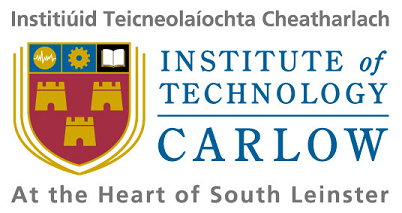 Code Listing<Fingerprint Recognition>Supervisor:   Nigel WhyteStudent:     Dayu ChenStudent ID:   C00131022Submit date:  2010-4-11 DataStructrue part1.1 InputImage.javapackage demo;import java.awt.image.BufferedImage;import java.util.ArrayList;/**InputImage structrue is for drawing image in input image panel */public class InputImage {    public static BufferedImage original_image = null;    public static BufferedImage normalized_image = null;    public static BufferedImage enhanced_image = null;    public static BufferedImage binarization_image = null;    public static BufferedImage thinning_image = null;    public static ArrayList<Minutia> minutiae = new ArrayList();    public static Point core = null;    public static ArrayList<Minutia> same = new ArrayList();}1.2 TemplateImage.javapackage demo;import java.awt.image.BufferedImage;import java.util.ArrayList;/** TemplateImage structrue is for drawing image in template image panel */public class TemplateImage {    public static BufferedImage original_image = null;    public static BufferedImage normalized_image = null;    public static BufferedImage enhanced_image = null;    public static BufferedImage binarization_image = null;    public static BufferedImage thinning_image = null;    public static ArrayList<Minutia> minutiae = new ArrayList();    public static Point core = null;    public static ArrayList<Minutia> same = new ArrayList();}1.3 DBOriginalImage.javapackage demo;import java.awt.image.BufferedImage;/**this is for drawing image in DataBase function panel */public class DBOriginalImage {    public static BufferedImage original_image = null;}1.4 DBProcessedImage.javapackage demo;import java.awt.image.BufferedImage;import java.util.ArrayList;/**This class is for drawing the processed image in database function panel */public class DBProcessedImage {    public static BufferedImage original_image = null;    public static BufferedImage normalized_image = null;    public static BufferedImage enhanced_image = null;    public static BufferedImage binarization_image = null;    public static BufferedImage thinning_image = null;    public static ArrayList<Minutia> minutiae = new ArrayList();    public static Point core = null;}1.5 Pixel.javapackage demo;/**Pixel Structrue express pixel in image */public class Pixel {    private int x,y;    private int rgb;    private double gx,gy;//gradientx and gradient y    private double angle = 0;    private int mask = 0;//mark binarization    private int type = 0;//mark type 1 is ending 2 is bifurcation    private int check = 0;// mark this pixel has  not be checked    public Pixel(int i, int j){        this.x = i;        this.y = j;    }    public void setRGB(int r){        this.rgb = r;    }    public void setGX(double g){        this.gx = g;    }    public void setGY(double g){        this.gy = g;    }    public void setAngle(double a){        this.angle = a;    }    public void setMask(int i){        this.mask = i;    }    public void setType(int i){        this.type = i;    }    public void setCheck(int i){        this.check = i;    }    public int getCheck(){        return check;    }    public int getType(){        return type;    }    public int getX(){        return x;    }    public int getY(){        return y;    }    public double getGX(){        return gx;    }    public double getGY(){        return gy;    }    public int getRGB(){        return rgb;    }    public double getAngle(){        return angle;    }    public int getMask(){        return mask;    }}1.6 Point.javapackage demo;/**This structrue is for express pixel in point direction algorithm and core point * detection algorithm, in order todistinguish the block orientation and point orientation */public class Point {    int x, y;    int d;    int rgb;    public Point(int x,int y,int r){        this.x=x;        this.y = y;        this.rgb =r;    }    public void setD(int d){        this.d= d;    }    public void setRGB(int r){        this.rgb = r;    }    public int getX(){        return x;    }    public int getY(){        return y;    }    public int getRGB(){        return rgb;    }    public int getDirection(){        return d;    }}1.7 Minutia.javapackage demo;/**This class is express minutia structrue */public class Minutia {    private double angle;    private int x,y;    private int type;    private boolean mark  = true; // mark minutia is not a false minutia    public Minutia(int i, int j, int t){        this.x = i;        this.y = j;        this.type = t;    }    public void setAngle(double theta){        this.angle = theta;    }    public void setMark(){        this.mark = false;    }    public double getAngle(){        return angle;    }    public int getX(){        return x;    }    public int getY(){        return y;    }    public int getType(){        return type;    }    public boolean getMark(){        return mark;    }}1.8 Featrue.javapackage demo;/**This is the featrue vector structrue, it is used in match algorithm */public class Featrue {    private Minutia m;    private int direction;    private double angle,diffAngle;    private int type;    private boolean isMatch = false;    private String image = null;    private int id = 0; // id in database    public Featrue(Minutia mi,int d,double a,int t,double diffA){        this.m=mi;        this.direction=d;        this.angle=a;        this.type =t;        this.diffAngle = diffA;    }    public void setMatch(boolean b){        this.isMatch = b;    }    public void setImage(String i){        this.image = i;    }    public void setID(int i){        this.id = i;    }    public int getID(){        return id;    }    public String getImage(){        return image;    }    public double getDifferentAngle(){        return diffAngle;    }    public boolean getMatch(){        return isMatch;    }    public Minutia getMinutia(){        return m;    }    public int getDirection(){        return direction;    }    public double getAngle(){        return angle;    }    public int getType(){        return type;    }}1.9 FingerprintImage.javapackage demo;/**FingerprintImage structure is for recording the fingerprint image into database */public class FingerprintImage {    private String image_id;    private String image_directory;    private String description;    private int core_x,core_y;    private double core_angle;    public FingerprintImage(String id, String d,String de, int x, int y, double angle){        this.image_id = id;        this.image_directory =d;        this.description = de;        this.core_x = x;        this.core_y = y;        this.core_angle = angle;    }    public String getID(){        return image_id;    }    public String getDirectory(){        return image_directory;    }    public String getDescription(){        return description;    }    public int getCoreX(){        return core_x;    }    public int getCoreY(){        return core_y;    }    public double getCoreAngle(){        return core_angle;    }}Algorithm part2.1 Normalization.javapackage demo;import java.awt.image.BufferedImage;/**This class is for normalization algorithm, it include calculate the mean gray  *  and variance, and normalizaed the input image into the accept gray and variance */public class Normalization {    private BufferedImage input = null;    private static final int M0 = 100; // accept gray level    private static final int Var0 = 150;// accept variance    public Normalization(BufferedImage bi){        this.input = bi;    }    private int getAverageGray(){        int m = 0;        int sum = 0;        for(int i=0; i<input.getWidth();i++){            for(int j=0;j<input.getHeight();j++){                int rgb = 0;                rgb = input.getRGB(i, j);                rgb = (rgb & 0x000000ff);                sum = sum +rgb;            }        }        m=sum/(input.getWidth()*input.getHeight());        return m;    }    private int getAverageVariance(){        int var = 0;        int sum = 0;        int gray = getAverageGray();        for(int i=0; i<input.getWidth();i++){            for(int j=0;j<input.getHeight();j++){                int rgb = 0;                rgb = input.getRGB(i, j);                rgb = (rgb & 0x000000ff);                sum = sum +(rgb-gray)*(rgb-gray);            }        }        var = sum/(input.getWidth()*input.getHeight());        return var;    }    public BufferedImage getNormalizedImage(){        int gray  = getAverageGray();        int variance = getAverageVariance();        for(int i=0; i<input.getWidth();i++){            for(int j=0;j<input.getHeight();j++){                    int rgb = 0;                    rgb = input.getRGB(i, j);                    rgb = (rgb & 0x000000ff);                    if(rgb>gray){                        rgb = M0+(int)(Math.sqrt((Var0*((rgb-gray)*(rgb-gray)))/variance));                    }else {                       rgb = M0-(int)(Math.sqrt((Var0*((rgb-gray)*(rgb-gray)))/variance));                    }                    input.setRGB(i, j, (rgb*256*256)+(rgb*256)+rgb);                }            }        return input;    }}2.2 OrientationEstimation.javapackage demo;import java.awt.image.BufferedImage;/**This class is for orientation estimation. It includes function to comput  * gradient x and gradien y for each pixel using Soble edge detector and then  * devide image into several blocks (size is 11*11) to comput the orientation */public class OrientationEstimation {    private BufferedImage input;    private Pixel[][] p ;    public OrientationEstimation(BufferedImage bi){        this.input = bi;        initPixelArray();    }/* this class also will return a Pixel matrix for the next algorithm, this    function is initialize a pixel matrix */    private void initPixelArray(){        p = new Pixel[input.getWidth()][input.getHeight()];        for(int i = 0; i<input.getWidth();i++){            for(int j = 0;j<input.getHeight();j++){                Pixel pi = new Pixel(i,j);                pi.setRGB(input.getRGB(i, j)&0x000000ff);                p[i][j] = pi;            }        }        for(int i = 1; i<input.getWidth()-1;i++){            for(int j = 1;j<input.getHeight()-1;j++){                double gx = calculateXGraient(i,j);                double gy = calculateYGraient(i,j);                p[i][j].setGX(gx);                p[i][j].setGY(gy);             }        }    }    // calculate the x grandient    private double calculateXGraient(int i, int j){        double gx = 0;        gx = p[i+1][j-1].getRGB() + 2*p[i+1][j].getRGB() + p[i+1][j+1].getRGB()-p[i-1][j-1].getRGB() - 2*p[i-1][j].getRGB() - p[i-1][j+1].getRGB();        return gx;    }    // calculate the y grandient    private double calculateYGraient(int i, int j){        double gy = 0;        gy = p[i-1][j+1].getRGB() + 2*p[i][j+1].getRGB() + p[i+1][j+1].getRGB()-p[i-1][j-1].getRGB() - 2*p[i][j-1].getRGB() - p[i+1][j-1].getRGB();        return gy;    }    // find out the 11X11 block which centre is in pixel(i, j)    private Pixel[][] getNeighbourMask(int i, int j){        Pixel[][] neighbour = new Pixel[11][11];        int x = 0;        for(int m = -5;m<6;m++){            int y = 0;            for(int n = -5; n<6; n++){                neighbour[x][y] = p[i+m][j+n];                y = y +1;            }            x = x+1;        }        return neighbour;    }    // calculate the angle for this block    private double getBlockAngle(Pixel[][] pixel){        double angle = 0;        double sum_1 = 0;        double sum_2 = 0;        for(int i = 0;i<11;i++){            for(int j = 0; j<11;j++){                sum_1 = sum_1 + 2*pixel[i][j].getGX()*pixel[i][j].getGY();                sum_2 = sum_2 + (Math.pow(pixel[i][j].getGX(), 2)-Math.pow(pixel[i][j].getGY(), 2));            }        }        //range of arctan is [-PI/4,PI/4], need to convert it into [0, PI]        if(sum_2 ==0){            angle = 0;        }else{            angle = Math.atan(sum_1/sum_2)*0.5;        }        if(sum_2>0){            angle = angle + Math.PI/2;        }        if(sum_2<0&&sum_1>0){            angle = angle + Math.PI;        }        return angle;    }    private void setAngle(int i , int j, double angle){        for(int m = -5; m <6; m++){            for(int n = -5; n<6; n++){                p[i+m][j+n].setAngle(angle);             }        }    }    public Pixel[][] getOrientationField(){        int y = 6;        while(y+5<input.getHeight()-1){            int x = 6;            while(x+5<input.getWidth()-1){                Pixel[][] n = getNeighbourMask(x,y);                double angle  = getBlockAngle(n);                setAngle(x,y,angle);                x = x+11;            }            y = y+11;        }        return p;    }}2.3 EdgeDetection.javapackage demo;import java.awt.image.BufferedImage;/**This Class is for image enhancment.*/public class EdgeDetection {    private Pixel[][] p;    private BufferedImage input;    EdgeDetection(BufferedImage bi,Pixel[][] pixel){        this.input = bi;        this.p = pixel;    }    private int getGray(int i, int j){        int gray=0;        double angle = p[i][j].getAngle();        OGorman o = new OGorman();        o.getOuputFilter(angle);        int sum = 0;        int dl = 0;        for(int m = -3;m<4;m++){            for(int n = -3;n<4;n++){                int h = o.getFilter(m+3, n+3);                int g = p[i+m][j+n].getRGB();                sum = sum + h * g;                dl = dl+h;            }        }        if(dl==0){            gray = p[i][j].getRGB();        }else{            gray = sum/dl;        }        return gray;    }    public BufferedImage getEnhancementImage(){BufferedImage output = new BufferedImage(input.getWidth(),input.getHeight(),BufferedImage.TYPE_BYTE_GRAY);       for(int i = 0;i<output.getWidth();i++){           for(int j = 0;j<output.getHeight();j++){               output.setRGB(i, j, 0*256*256+0*256+0);           }       }        for(int i=3; i<output.getWidth()-6;i++){            for(int j=3;j<output.getHeight()-3;j++){                    int new_RGB = getGray(i, j);                    output.setRGB(i, j, (new_RGB*256*256)+(new_RGB*256)+new_RGB);            }        }//update the pixel matrix for the next algorithm       for(int i = 0; i<output.getWidth();i++){           for(int j = 0; j<output.getHeight();j++){               int rgb = output.getRGB(i, j)&0x000000ff;               p[i][j].setRGB(rgb);           }       }        return output;    }    public Pixel[][] getPixelMatrix(){        return p;    }}2.4 OGorman.javapackage demo;/**This class is Generate a OGorman filter base on the input angle. This filter * is for EdgeDetection.java */public class OGorman {    private int[][] o_gorman_filter;    private int[][] output_filter;// initialize a OGorman filter which is in 0 degree direction    public OGorman(){        o_gorman_filter = new int[7][7];        o_gorman_filter[0][0] = -10;        o_gorman_filter[1][0] = -20;        o_gorman_filter[2][0] = -30;        o_gorman_filter[3][0] = -30;        o_gorman_filter[4][0] = -30;        o_gorman_filter[5][0] = -20;        o_gorman_filter[6][0] = -10;        o_gorman_filter[0][1] = 2;        o_gorman_filter[1][1] = 4;        o_gorman_filter[2][1] = 6;        o_gorman_filter[3][1] = 6;        o_gorman_filter[4][1] = 6;        o_gorman_filter[5][1] = 4;        o_gorman_filter[6][1] = 2;        o_gorman_filter[0][2] = 4;        o_gorman_filter[1][2] = 8;        o_gorman_filter[2][2] = 12;        o_gorman_filter[3][2] = 12;        o_gorman_filter[4][2] = 12;        o_gorman_filter[5][2] = 8;        o_gorman_filter[6][2] = 4;        o_gorman_filter[0][3] = 8;        o_gorman_filter[1][3] = 16;        o_gorman_filter[2][3] = 24;        o_gorman_filter[3][3] = 24;        o_gorman_filter[4][3] = 24;        o_gorman_filter[5][3] = 16;        o_gorman_filter[6][3] = 8;        o_gorman_filter[0][4] = 4;        o_gorman_filter[1][4] = 8;        o_gorman_filter[2][4] = 12;        o_gorman_filter[3][4] = 12;        o_gorman_filter[4][4] = 12;        o_gorman_filter[5][4] = 8;        o_gorman_filter[6][4] = 4;        o_gorman_filter[0][5] = 2;        o_gorman_filter[1][5] = 4;        o_gorman_filter[2][5] = 6;        o_gorman_filter[3][5] = 6;        o_gorman_filter[4][5] = 6;        o_gorman_filter[5][5] = 4;        o_gorman_filter[6][5] = 2;        o_gorman_filter[0][6] = -10;        o_gorman_filter[1][6] = -20;        o_gorman_filter[2][6] = -30;        o_gorman_filter[3][6] = -30;        o_gorman_filter[4][6] = -30;        o_gorman_filter[5][6] = -20;        o_gorman_filter[6][6] = -10;    }    public void getOuputFilter(double angle){        output_filter = new int[7][7];        for(int i = -3; i<4; i++){            for(int j = -3; j<4; j++){                output_filter[i+3][j+3] = getRotateValue(angle,i,j);            }        }    }    private int getRotateValue(double angle, int i , int j){        int n = 0;        double new_i = Math.cos(angle)*i+Math.sin(angle)*j;        double new_j = Math.cos(angle)*j-Math.sin(angle)*i;        int it = (int)new_i;        int jt = (int)new_j;/* in java Math.cos(PI/2) is not 0, so need to do some if..else to make sure * the matrix is not outof boundary */        if((new_i==it)&&(new_j==jt)){            n = o_gorman_filter[it+3][jt+3];        }else{            if((it<=-3)||(it>=3)||(jt<=-3)||(jt>=3)){                if((it == 3||it==-3)&&jt!=new_j){                    n = o_gorman_filter[it+3][jt+3];                }else if(it!=new_i&&(jt==3||jt==-3)){                    n = o_gorman_filter[it+3][jt+3];                }else{                    n = 0;                }            }else{                int x0 = (int) new_i;                int y0 = (int) new_j;                int x1, y1;                if(x0<0){                    x1 = x0-1;                }else{                    x1 = x0+1;                }                if(y0<0){                    y1 = y0-1;                }else{                    y1 = y0+1;                }                n = getValue(x0,y0,x1,y1,new_i,new_j);            }        }        return n;    }// linear interpolation    private int getValue(int x0, int y0, int x1, int y1,double x, double y){        int v = 0;        int a = o_gorman_filter[x0+3][y1+3];        int b = o_gorman_filter[x1+3][y1+3];        int d = o_gorman_filter[x0+3][y0+3];        int c = o_gorman_filter[x1+3][y0+3];        double e = a+(b-a)*(x-x0);        double f = d+(c-d)*(x-x0);        v = (int) (f + (e - f) * (y - y0));        return v;    }    public int getFilter(int i, int j){        return output_filter[i][j];    }}2.5 RidgeDetection.javapackage demo;import java.awt.image.BufferedImage;/**This class if for ridge detection */public class RidgeDetection {    private BufferedImage input;    private Pixel[][] p;    public RidgeDetection(BufferedImage bi, Pixel[][] pixel){        this.input = bi;        this.p = pixel;    }/*compute the average gray using a 9*9 matirx which the centre pixel is (i, j),  * using this average value as the threshold */    private int getAverageGray(int i, int j){        int averageGray = 0;        int sum = 0;        for(int m = -4;m<5;m++){            for(int n = -4;n<5;n++){                sum = sum+p[i+m][j+n].getRGB();            }        }        averageGray = sum/81;        return averageGray;    }    public BufferedImage getRidge(){        BufferedImage output = new BufferedImage(input.getWidth(),input.getHeight(),BufferedImage.TYPE_BYTE_GRAY);        for(int m = 0;m<output.getWidth();m++){            for(int n = 0;n<output.getHeight();n++){                output.setRGB(m, n, 255*256*256+255*256+255);            }        }        for(int i = 4;i<input.getWidth()-4;i++){            for(int j = 4;j<input.getHeight()-4;j++){                if(p[i][j].getRGB()<(getAverageGray(i,j))){                    output.setRGB(i, j, 0*256*256+0*256+0);                }else{                    output.setRGB(i, j, 255*256*256+255*256+255);                }            }        }        for(int i = 0; i<output.getWidth();i++){            for(int j = 0; j<output.getHeight();j++){                int rgb = output.getRGB(i, j)&0x000000ff;                p[i][j].setRGB(rgb);             }        }        return output;    }    public Pixel[][] getBinaryMatrix(){        for(int i  = 0 ;i<input.getWidth();i++){            for(int j = 0; j<input.getHeight();j++){                if(p[i][j].getRGB()==0){                    p[i][j].setMask(1);                }else{                    p[i][j].setMask(0);                }            }        }        return p;    }}2.6 Gaussian.javapackage demo;import java.awt.image.BufferedImage;/**This class is generate a Gaussian smooth filter, it is a part of the fix ridge * algorithm. I do Gaussian smoonthing after normalization */public class Gaussian {    private int[][] g;    private BufferedImage input;    // init a 3X3 Gaussian filter    public Gaussian(BufferedImage bi){        this.input = bi;        g = new int[3][3];        g[0][0] = 1;        g[1][0] = 2;        g[2][0] = 1;        g[0][1] = 2;        g[1][1] = 4;        g[2][1] = 2;        g[0][2] = 1;        g[1][2] = 2;        g[2][2] = 1;        }    public BufferedImage getSmoothImage(){       BufferedImage output = new BufferedImage(input.getWidth(),input.getHeight(),BufferedImage.TYPE_BYTE_GRAY);       for(int i = 0;i<output.getWidth();i++){           for(int j = 0;j<output.getHeight();j++){               output.setRGB(i, j, 0*256*256+0*256+0);           }       }        for(int i = 1; i<input.getWidth()-1;i++){            for(int j =1 ;j<input.getHeight()-1;j++){                int rgb = (input.getRGB(i-1, j-1)&0x000000ff)*getFilter(0,0)+(input.getRGB(i, j-1)&0x000000ff)*getFilter(1,0)+(input.getRGB(i+1, j-1)&0x000000ff)*getFilter(2,0)                        +(input.getRGB(i-1, j)&0x000000ff)*getFilter(0,1)+(input.getRGB(i, j)&0x000000ff)*getFilter(1,1)+(input.getRGB(i+1, j)&0x000000ff)*getFilter(2,1)                        +(input.getRGB(i-1, j+1)&0x000000ff)*getFilter(0,2)+(input.getRGB(i, j+1)&0x000000ff)*getFilter(1,2)+(input.getRGB(i+1, j+1)&0x000000ff)*getFilter(2,2);                rgb = rgb/16;                output.setRGB(i, j, rgb*256*256+rgb*256+rgb);           }       }        return output;    }    private int getFilter(int i, int j){        return g[i][j];    }}2.7 FixRidge.javapackage demo;import java.awt.image.BufferedImage;import java.util.ArrayList;/**This class is for fix the ridge to remove some hold and dot */public class FixRidge {    private BufferedImage input;    private Pixel[][] p;    public FixRidge(BufferedImage bi, Pixel[][] pixel){        this.input = bi;        this.p = pixel;    }    private ArrayList removePoint(){        ArrayList remove = new ArrayList();        for(int i = 1; i<input.getWidth()-1;i++){            for(int j = 1; j<input.getHeight()-1;j++){                if(p[i][j].getMask()==1){                    int count = 0;                    count = (p[i][j-1].getMask()+p[i+1][j-1].getMask()+p[i+1][j].getMask())                            *(p[i][j+1].getMask()+p[i-1][j+1].getMask()+p[i-1][j].getMask())                            +(p[i+1][j].getMask()+p[i+1][j+1].getMask()+p[i][j+1].getMask())                            *(p[i-1][j].getMask()+p[i-1][j-1].getMask()+p[i][j-1].getMask());                    if(count ==0){                    remove.add(i);                    remove.add(j);                }                }            }        }        return remove;    }    private ArrayList fillPoint(){        ArrayList fill = new ArrayList();        for(int i = 1; i<input.getWidth()-1;i++){            for(int j = 1; j<input.getHeight()-1;j++){                if(p[i][j].getMask()==0){                    int count = 0;                if(p[i][j-1].getMask()==1){                    count++;                }                if(p[i+1][j].getMask()==1){                    count++;                }                if(p[i][j+1].getMask()==1){                    count++;                }                if(p[i-1][j].getMask()==1){                    count++;                }                if(count>=3){                    fill.add(i);                    fill.add(j);                }                }            }        }        return fill;    }    public BufferedImage getFixRidgeImage(){        for(int m = 0;m<4;m++){            ArrayList remove = removePoint();            ArrayList fill = fillPoint();            for(int i = 0; i<remove.size();i=i+2){                int x = Integer.parseInt(remove.get(i).toString());                int y = Integer.parseInt(remove.get(i+1).toString());                input.setRGB(x, y, 255*256*256+255*256+255);                p[x][y].setRGB(255);                p[x][y].setMask(0);            }            for(int i = 0; i<fill.size();i=i+2){                int x = Integer.parseInt(fill.get(i).toString());                int y = Integer.parseInt(fill.get(i+1).toString());                input.setRGB(x, y, 0*256*256+0*256+0);                p[x][y].setRGB(0);                p[x][y].setMask(1);            }        }        return input;    }    public Pixel[][] getBinaryMatrix(){        return p;    }}2.8 Thinning.javapackage demo;import java.awt.image.BufferedImage;import java.util.ArrayList;/**This class implement the thinning algorithm */public class Thinning {    private BufferedImage input;    private Pixel[][] p ;    public Thinning(BufferedImage bi, Pixel[][] pixel){        this.input = bi;        this.p = pixel;    }    private boolean conditionA(Pixel[][] neighbour){        boolean b = false;        int count = neighbour[0][0].getMask() + neighbour[1][0].getMask() + neighbour[2][0].getMask()                  + neighbour[0][1].getMask()                             + neighbour[2][1].getMask()                  + neighbour[0][2].getMask() + neighbour[1][2].getMask() + neighbour[2][2].getMask();        if( count>=2&&count<=6){            b = true;        }        return b;    }    private boolean conditionB(Pixel[][] neighbour){        boolean b = false;        int count = 0;        if(neighbour[1][0].getMask()==0&&neighbour[2][0].getMask()==1){            count = count + 1;        }        if(neighbour[2][0].getMask()==0&&neighbour[2][1].getMask()==1){            count = count + 1;        }        if(neighbour[2][1].getMask()==0&&neighbour[2][2].getMask()==1){            count = count + 1;        }        if(neighbour[2][2].getMask()==0&&neighbour[1][2].getMask()==1){            count = count + 1;        }        if(neighbour[1][2].getMask()==0&&neighbour[0][2].getMask()==1){            count = count + 1;        }        if(neighbour[0][2].getMask()==0&&neighbour[0][1].getMask()==1){            count = count + 1;        }        if(neighbour[0][1].getMask()==0&&neighbour[0][0].getMask()==1){            count = count + 1;        }        if(neighbour[0][0].getMask()==0&&neighbour[1][0].getMask()==1){            count = count + 1;        }        if(count==1){            b = true;        }        return b;    }    private boolean conditionC(Pixel[][] neighbour){        boolean b = false;        int r = neighbour[1][0].getMask()*neighbour[2][1].getMask()*neighbour[1][2].getMask();        if(r == 0){            b = true;        }        return b;    }    private boolean conditionD(Pixel[][] neighbour){        boolean b = false;        int r = neighbour[0][1].getMask()*neighbour[2][1].getMask()*neighbour[1][2].getMask();        if(r == 0){            b = true;        }        return b;    }    private boolean conditionCTwo(Pixel[][] neighbour){        boolean b = false;        int r = neighbour[1][0].getMask()*neighbour[2][1].getMask()*neighbour[0][1].getMask();        if(r == 0){            b = true;        }        return b;    }    private boolean conditionDTwo(Pixel[][] neighbour){        boolean b = false;        int r = neighbour[1][0].getMask()*neighbour[0][1].getMask()*neighbour[1][2].getMask();        if(r == 0){            b = true;        }        return b;    }    private Pixel[][] getNeighourMask(int i, int j){        Pixel[][] neighbour = new Pixel[3][3];        neighbour[0][0] = p[i-1][j-1];        neighbour[1][0] = p[i][j-1];        neighbour[2][0] = p[i+1][j-1];        neighbour[0][1] = p[i-1][j];        neighbour[1][1] = p[i][j];        neighbour[2][1] = p[i+1][j];        neighbour[0][2] = p[i-1][j+1];        neighbour[1][2] = p[i][j+1];        neighbour[2][2] = p[i+1][j+1];        return neighbour;    }   private ArrayList subIterationOne(){        ArrayList mark = new ArrayList();        for(int i = 1; i< input.getWidth()-1;i++){            for(int j = 1;j<input.getHeight()-1;j++){                if(p[i][j].getMask()==1){                    Pixel[][] pixel = getNeighourMask(i,j);                    if(conditionA(pixel)&&conditionB(pixel)&&conditionC(pixel)&&conditionD(pixel)){                        mark.add(i);                        mark.add(j);                    }                }            }        }        return mark;    }    private ArrayList subIterationTwo(){        ArrayList mark = new ArrayList();        for(int i = 1; i< input.getWidth()-1;i++){            for(int j = 1;j<input.getHeight()-1;j++){                if(p[i][j].getMask()==1){                    Pixel[][] pixel = getNeighourMask(i,j);                    if(conditionA(pixel)&&conditionB(pixel)&&conditionCTwo(pixel)&&conditionDTwo(pixel)){                        mark.add(i);                        mark.add(j);                    }                }            }        }        return mark;    }    private void removeMark(ArrayList a){        for(int i = 0;i<a.size();i = i+2){            int x = Integer.parseInt(a.get(i).toString());            int y = Integer.parseInt(a.get(i+1).toString());            p[x][y].setMask(0);        }    }    // thinning    public BufferedImage getThinnedImage(){        BufferedImage output = new BufferedImage(input.getWidth(),input.getHeight(),BufferedImage.TYPE_BYTE_GRAY);        for(int m = 0;m<output.getWidth();m++){            for(int n = 0;n<output.getHeight();n++){                output.setRGB(m, n, 255*256*256+255*256+255);            }        }        boolean thin = true;        while(thin==true){            ArrayList array_1 = subIterationOne();            removeMark(array_1);            ArrayList array_2 = subIterationTwo();            removeMark(array_2);            if(array_1.isEmpty()&&array_2.isEmpty()){                thin = false;            }        }        for(int i = 1;i<output.getWidth()-1;i++){            for(int j = 1;j<output.getHeight()-1;j++){                if(p[i][j].getMask()==1){                    output.setRGB(i, j, 0*256*256+0*256+0);                }            }        }        return output;    }    public Pixel[][] getThinningMatrix(){        for(int i = 0; i<input.getWidth();i++){            for(int j = 0; j<input.getHeight();j++){                if(p[i][j].getMask()==1){                    p[i][j].setRGB(0);                }else{                    p[i][j].setRGB(255);                }            }        }        return p;    }}2.9 MinutiaeExtraction.javapackage demo;import java.awt.image.BufferedImage;import java.util.ArrayList;/**This class is for extracting the minutiae */public class MinutiaeExtraction {    private BufferedImage input;    private Pixel[][] p;    public MinutiaeExtraction(BufferedImage bi,Pixel[][] pixel){        this.input = bi;        this.p = pixel;    }    private Pixel[] getNeighbourArray(int i, int j){        Pixel[] array = new Pixel[8];        array[0] = p[i-1][j-1];        array[1] = p[i][j-1];        array[2] = p[i+1][j-1];        array[3] = p[i+1][j];        array[4] = p[i+1][j+1];        array[5] = p[i][j+1];        array[6] = p[i-1][j+1];        array[7] = p[i-1][j];        return array;    }    public ArrayList getMinutiae(){        ArrayList<Minutia> minutiae = new ArrayList();        for(int i = 1; i<input.getWidth()-1;i++){            for(int j = 1;j<input.getHeight()-1; j++){                if(p[i][j].getMask()==1){                    Pixel[] neighbour = getNeighbourArray(i,j);                    int sum = 0;                    for(int index = 1; index<8;index++){                        sum = sum + Math.abs(neighbour[index].getMask()-neighbour[index-1].getMask());                    }                    sum = sum+Math.abs(neighbour[7].getMask()-neighbour[0].getMask());                    if(sum==2){                        Minutia m = new Minutia(i,j,1);                        m.setAngle(p[i][j].getAngle());                        minutiae.add(m);                        p[i][j].setType(1);                    }                    if(sum==6){                        Minutia m = new Minutia(i,j,2);                        m.setAngle(p[i][j].getAngle());                        minutiae.add(m);                        p[i][j].setType(2);                    }                }            }        }        return minutiae;    }}2.10 RemoveFalseMinutiae.javapackage demo;import java.awt.image.BufferedImage;import java.util.ArrayList;/**This class is for remove the false minutiae */public class RemoveFalseMinutiae {    private BufferedImage input;    private ArrayList<Minutia> m;    private Pixel[][] p;    public RemoveFalseMinutiae(BufferedImage bi,ArrayList<Minutia> a, Pixel[][] pixel){        this.input = bi;        this.m = a;        this.p = pixel;    }    private Pixel[][] getNeighbourMatrix(int i , int j){        Pixel[][] n = new Pixel[25][25];        int x = -12;        for(int u = 0;u<25;u++){// matrxi x coordinate            int y = -12;            for(int v = 0; v<25;v++){//matrix y coordinate                n[u][v] = p[i+x][j+y];                y = y+1;            }            x = x + 1;        }        return n;    }    private Pixel[] getNeighbourArray(int i, int j){        Pixel[] a = new Pixel[8];        a[0]= p[i-1][j-1];        a[1]= p[i][j-1];        a[2]= p[i+1][j-1];        a[3]= p[i+1][j];        a[4]= p[i+1][j+1];        a[5]= p[i][j+1];        a[6]= p[i-1][j+1];        a[7]= p[i-1][j];        return a;    }    private void initMatrix(){        for(int i = 0; i<input.getWidth();i++){            for(int j = 0; j<input.getHeight();j++){                p[i][j].setCheck(0);             }        }    }    // check spike, short ridge    private boolean checkEnding(int x, int y){        boolean b = true;        Pixel current = p[x][y];        int count = 0;// pixel count        boolean find = false;        while(find == false&&count<10){            Pixel[] neighbour = getNeighbourArray(current.getX(),current.getY());//find neighbour            current.setCheck(1);// mark current is checked            if(findMinutiaeInNeighbour(neighbour)){                find = true;                b = false;            }            current = findNext(current, neighbour);            count = count+1;        }        initMatrix();        return b;    }    // check break ridge    private boolean checkBreakEnding(int i , int j){        boolean b = true;        Pixel[][] pixel = getNeighbourMatrix(i,j);        for(int  u = 0; u<25; u++){            for(int v = 0; v<25;v++){                int index = findMinutia(pixel[u][v]);                if(pixel[u][v].getType()==1&&m.get(index).getMark()){//without centre                    if(pixel[u][v].getY()!=j||pixel[u][v].getX()!=i){                        int y = pixel[u][v].getY()-j;                        int x = pixel[u][v].getX()-i;                        double angle1 = p[i][j].getAngle();                        double angle2 ;                        if(x==0){                            angle2 = Math.PI/2;                        }else{                            angle2 = Math.atan(y/x);                        }                        if(Math.abs(angle2-angle1)<Math.PI/12){                            m.get(index).setMark();                            b = false;                        }                    }                }            }        }        return b;    }    //remove bridge    private boolean checkBridge(int i , int j){        boolean b = true;        p[i][j].setCheck(1);         Pixel[]pixel = getNeighbourArray(i,j);        ArrayList<Pixel> path = new ArrayList();        for(int index = 1; index<pixel.length;index=index+2){            if(pixel[index].getMask()==1){                pixel[index].setCheck(1);                 path.add(pixel[index]) ;              }        }        for(int index = 0; index<pixel.length;index=index+2){            if(pixel[index].getMask()==1&&path.size()<3){                pixel[index].setCheck(1);                path.add(pixel[index]) ;            }        }        boolean path1 = checkPath(path.get(0));        boolean path2 = checkPath(path.get(1));        boolean path3 = checkPath(path.get(2));        if(path1==false||path2==false||path3==false){            b = false;        }        initMatrix();        return b;    }    // check bifurcation path    private boolean checkPath(Pixel path){        boolean b = true;        Pixel current = path;        int count = 0;// pixel count        boolean find = false;        while(find == false&&count<10){            Pixel[] neighbour = getNeighbourArray(current.getX(),current.getY());//find neighbour            current.setCheck(1);// mark current is checked            if(findBifurcationInNeighbour(neighbour)){                find = true;                b = false;            }            current = findNext(current, neighbour);            if(current==null){                find = true;            }            count = count+1;        }        return b;    }    // find next pixel for checking    private Pixel findNext(Pixel current, Pixel[] a){        Pixel next = null;        ArrayList<Pixel> p1 = new ArrayList();        ArrayList<Pixel> p2 = new ArrayList();        int i = 0;        while(i<a.length){            if(a[i].getMask()==1&&a[i].getCheck()==0){                int x1 = a[i].getX();                int x2 = current.getX();                int y1 = a[i].getY();                int y2 = current.getY();                if(Math.abs((x1-x2)+(y1-y2))==1){                    p1.add(a[i]);                }else{                    p2.add(a[i]);                }            }            i = i +1;        }        if(p1.isEmpty()&&p2.isEmpty()){            next = null;        }else if(p1.isEmpty()){            next = p2.get(0);        }else {            next = p1.get(0);        }        return next;    }    private boolean findMinutiaeInNeighbour(Pixel[] a){        boolean b = false;        for(int i = 0; i<a.length; i++){            if(a[i].getType()!=0&&a[i].getCheck()==0){                int index = findMinutia(a[i]);                m.get(index).setMark();                b = true;// mark the checking ,mutiae is false;            }        }        return b;    }    private boolean findBifurcationInNeighbour(Pixel[] a){        boolean b = false;        for(int i = 0; i<a.length; i++){            if(a[i].getType()==2&&a[i].getCheck()==0){                int index = findMinutia(a[i]);                m.get(index).setMark();                b = true;// mark the checking ,mutiae is false;            }        }        return b;    }    private boolean checkBound(int i, int j){        boolean isBound = false;        boolean up = false;        boolean down = false;        boolean left = false;        boolean right = false;        //check  up        boolean findUp = false;        int k = 1;        while(findUp==false&&k<19){            if(j-k<=1){                up=true;                findUp = true;            }            k = k+1;        }         if(j>=input.getHeight()-10){                down=true;            }        //check left        boolean findLeft = false;        int l = 1;        while(findLeft==false&&l<19){            if(i-l<=4){                left=true;                findLeft = true;            }            if(p[i-l][j].getMask()==1){                findLeft = true;            }            l = l+1;            if(l==19){                left=true;            }        }        //check right        boolean findRight = false;        int r = 1;        while(findRight==false&&r<19){            if(i+r>=input.getWidth()-6){                right=true;                findRight = true;            }            if(p[i+r][j].getMask()==1){                findRight = true;            }            r = r+1;            if(r==19){                right=true;            }        }        if(i<=input.getWidth()/2-50){            if(left){                isBound=true;            }        }else if(i>input.getWidth()/2+50){            if(right){                isBound=true;            }        }        if(up||down){            isBound = true;        }        return isBound;    }    private int findMinutia(Pixel pixel){        int index = 0;        for(int i = 0; i<m.size();i++){            int x = m.get(i).getX();            int y = m.get(i).getY();            if(pixel.getX() == x && pixel.getY() == y){                index = i;            }        }        return index;    }    public ArrayList<Minutia> getRemovalMinutiae(){        ArrayList<Minutia> new_minutiae = new ArrayList();        //remove bound       for(int i = 0; i<m.size();i++){            if(m.get(i).getType()!=0&&m.get(i).getMark()){                int x = m.get(i).getX();                int y = m.get(i).getY();                if(checkBound(x,y)){                    m.get(i).setMark();                }            }        }       //remove spike, dot        for(int i = 0; i<m.size();i++){            if(m.get(i).getType()==1&&m.get(i).getMark()){                int x = m.get(i).getX();                int y = m.get(i).getY();                if(checkEnding(x,y)==false){                    m.get(i).setMark();                }            }        }       //remove break      for(int i = 0; i<m.size();i++){            if(m.get(i).getType()==1&&m.get(i).getMark()){                int x = m.get(i).getX();                int y = m.get(i).getY();                if(x>13&&y>13&&x<246&&y<286){                    boolean b = checkBreakEnding(x,y);                    if(b==false){                        m.get(i).setMark();                    }                }            }        }        //remove bridge        for(int i = 0; i<m.size();i++){            if(m.get(i).getType()==2&&m.get(i).getMark()){                int x = m.get(i).getX();                int y = m.get(i).getY();                if(x>11&&y>11&&x<248&&y<288){                    boolean b = checkBridge(x,y);                    if(b==false){                        m.get(i).setMark();                    }                }            }        }        for(int i = 0; i<m.size();i++){            if(m.get(i).getMark()){                new_minutiae.add(m.get(i));            }        }        return new_minutiae;    }}2.11 PointDirection.javapackage demo;import java.awt.image.BufferedImage;/**This class compute the point orientation for core detection */public class PointDirection {    private BufferedImage input;    public Point[][] p;    public PointDirection(BufferedImage bi){        this.input = bi;        init();        getDirection();        getBlockAngle();        SmoothDirection();    }    private void init(){        p = new Point[input.getWidth()][input.getHeight()];        for(int i = 0;i<input.getWidth();i++){            for(int j = 0;j<input.getHeight();j++){                int rgb = (input.getRGB(i, j)&0x000000ff);                Point po = new Point(i,j,rgb);                p[i][j]= po;            }        }    }    private Point[][] getMactrix(int i, int j){        Point[][] m = new Point[9][9];        int w = -4;        for(int x = 0; x<9;x++){            int h = -4;            for(int y = 0; y<9;y++){                m[x][y] = p[i+w][j+h];                h = h +1;            }            w = w+1;        }        return m;    }    private double[] getGray(Point[][] m){        double[] g = new double[8];        g[0] = (m[0][4].getRGB()+m[2][4].getRGB()+m[6][4].getRGB()+m[8][4].getRGB())/4;        g[1] = (m[0][6].getRGB()+m[2][5].getRGB()+m[6][3].getRGB()+m[8][2].getRGB())/4;        g[2] = (m[0][8].getRGB()+m[2][6].getRGB()+m[6][2].getRGB()+m[8][0].getRGB())/4;        g[3] = (m[2][8].getRGB()+m[3][6].getRGB()+m[5][2].getRGB()+m[6][0].getRGB())/4;        g[4] = (m[4][0].getRGB()+m[4][2].getRGB()+m[4][6].getRGB()+m[4][8].getRGB())/4;        g[5] = (m[2][0].getRGB()+m[2][3].getRGB()+m[5][6].getRGB()+m[6][8].getRGB())/4;        g[6] = (m[0][0].getRGB()+m[2][2].getRGB()+m[6][6].getRGB()+m[8][8].getRGB())/4;        g[7] = (m[0][2].getRGB()+m[2][3].getRGB()+m[6][5].getRGB()+m[8][6].getRGB())/4;        return g;    }    private double[] getCha(double[] i){        double[] g = new double[4];        g[0] = Math.abs(i[0]-i[4]);        g[1] = Math.abs(i[1]-i[5]);        g[2] = Math.abs(i[2]-i[6]);        g[3] = Math.abs(i[3]-i[7]);        return g;    }    private int[] findMax(double[] g){        int[] d = new int[2];        double temp = 0;        int index = 0;        for(int i = 0; i<4;i++){            if(temp<g[i]){                temp = g[i];                index = i;            }        }        d[0] = index;        d[1] = index+4;        return d;    }    private void getDirection(){        for(int i = 4;i<input.getWidth()-5;i++){            for(int j = 4; j<input.getHeight()-5;j++){                Point[][] n = getMactrix(i,j);                double[] average = getGray(n);                double[] abs = getCha(average);                int[] max = findMax(abs);                int rgb = p[i][j].getRGB();                int rgb_1 = (int) average[max[0]];                int rgb_2 = (int) average[max[1]];                if(Math.abs(rgb-rgb_1)<Math.abs(rgb-rgb_2)){                    p[i][j].setD(max[0]);                }else{                    p[i][j].setD(max[1]);                }            }        }    }    private Point[][] getSmoothMatrix(Point[][] clone,int i, int j){        Point[][] ma = new Point[13][13];        int m = -6;        for(int x = 0; x<13;x++){            int n = -6;            for(int y = 0; y<13;y++){                ma[x][y] = clone[i+m][j+n];                n = n+1;            }            m = m+1;        }        return ma;    }    private int getMaxIndex(Point[][] po){        int maxIndex = 0;        int[] x = new int[8];        for(int i = 0;i<8;i++){            x[i] = 0;        }        for(int i = 0; i<13;i++){            for(int j = 0; j<13;j++){                int d  = po[i][j].getDirection();                x[d] = x[d]+1;            }        }        int temp = 0;        for(int i = 0; i<8; i++){            if(temp<x[i]){                temp = x[i];                maxIndex = i;            }        }        return maxIndex;    }    private void SmoothDirection(){        Point[][] clone = p;        for(int i = 10; i<input.getWidth()-10;i++){            for(int j = 10;j<input.getHeight()-10;j++){                Point[][] m = getSmoothMatrix(clone,i,j);                int d = getMaxIndex(m);                p[i][j].setD(d);            }        }    }    private void getBlockAngle(){        Point[][] clone = p;        for(int i = 10; i+13<input.getWidth()-10;i=i+13){            for(int j = 10;j+13<input.getHeight()-10;j=j+13){                Point[][] m = getBlockMatrix(clone,i,j);                int d = getMaxIndex(m);                setAngle(i,j,d);            }        }    }    private void setAngle(int x, int y,int d){        for(int i = -6;i<7;i++){            for(int j = -6;j<7;j++){                p[x+i][y+j].setD(d);            }        }    }    private Point[][] getBlockMatrix(Point[][] clone,int i, int j){        Point[][] ma = new Point[13][13];        int m = -6;        for(int x = 0; x<13;x++){            int n = -6;            for(int y = 0; y<13;y++){                ma[x][y] = clone[i+m][j+n];                n = n+1;            }            m = m+1;        }        return ma;    }}2.12 FindCore.javapackage demo;import java.awt.image.BufferedImage;import java.util.ArrayList;/**This class is Core point detection algorithm */public class FindCore {    private BufferedImage input;    private Point[][] p = null;    public FindCore(BufferedImage bi, Point[][] p){        this.input = bi;        this.p = p;    }    private Point[] getFourArray(int i, int j){        Point[] m = new Point[4];        m[0] = p[i][j];        m[1] = p[i+1][j];        m[2] = p[i+1][j-1];        m[3] = p[i][j-1];        return m;    }    private int getPoinCareOne(Point[] poi){        int pc = 0;        for(int m = 1;m<4;m++){            int k = poi[m].getDirection()-poi[m-1].getDirection();            if(Math.abs(k)<4){                ;            }else if(k<=-4){                k = k+8;            }else{                k = k-8;            }            pc = pc+k;        }        int last = poi[0].getDirection()-poi[3].getDirection();        if(Math.abs(last)<4){                ;            }else if(last<=-4){                last = last+8;            }else{                last = last-8;            }        pc = pc+last;        return pc;    }    public Point getCore(){        Point po = p[1][1];        ArrayList<Point> array = new ArrayList();        for(int i = 8; i<input.getWidth()-8;i++){            for(int j = 8; j<input.getHeight()-8;j++){                Point[] a = getFourArray(i,j);                int poincare = getPoinCareOne(a);                Point[][] m_1 = getCircle(i,j);                Point[] m_2 = get24Point(m_1);                int poincare_2 = getPoinCareTWO(m_2);                if(poincare==8&&poincare_2>=8){                    if(i<220&&j<230){                      array.add(p[i][j]);                  }                }            }        }        if(array.size()==2){            double angle = array.get(0).getDirection()*Math.PI/8;            double angle_2 = array.get(1).getDirection()*Math.PI/8;            double x_1 = array.get(0).y*Math.cos(angle)-array.get(0).x*Math.sin(angle);            double x_2 = array.get(1).y*Math.cos(angle_2)-array.get(1).x*Math.sin(angle_2);            if(x_1<x_2){                po = array.get(1);            }else{                po = array.get(0);            }        }else if(array.size()==1){            po = array.get(0);        }        return po;    }    private Point[][] getCircle(int i, int j){        Point[][] m = new Point[9][9];        int w = -4;        for(int x = 0; x<9;x++){            int h = -4;            for(int y = 0; y<9;y++){                m[x][y] = p[i+w][j+h];                h = h +1;            }            w = w+1;        }        return m;    }    private Point[] get24Point(Point[][] m){        Point[] array = new Point[24];        array[0] = m[0][4];        array[1] = m[0][5];        array[2] = m[0][6];        array[3] = m[1][7];        array[4] = m[2][8];        array[5] = m[3][8];        array[6] = m[4][8];        array[7] = m[5][8];        array[8] = m[6][8];        array[9] = m[7][7];        array[10] = m[8][6];        array[11] = m[8][5];        array[12] = m[8][4];        array[13] = m[8][3];        array[14] = m[8][2];        array[15] = m[7][1];        array[16] = m[0][6];        array[17] = m[0][5];        array[18] = m[0][4];        array[19] = m[0][3];        array[20] = m[0][2];        array[21] = m[1][1];        array[22] = m[0][2];        array[23] = m[0][3];        return array;    }    private int getPoinCareTWO(Point[] poi){        int pc = 0;        for(int m = 1;m<24;m++){            int k = poi[m].getDirection()-poi[m-1].getDirection();            if(Math.abs(k)<4){                ;            }else if(k<=-4){                k = k+8;            }else{                k = k-8;            }            pc = pc+k;        }        int last = poi[0].getDirection()-poi[23].getDirection();        if(Math.abs(last)<4){                ;            }else if(last<=-4){                last = last+8;            }else{                last = last-8;            }        pc = pc+last;        return pc;    }}2.13 GenerateFeatrue.javapackage demo;import java.util.ArrayList;/**This class is generate the featrue vector for matching */public class GenerateFeatrue {    private Point core;    private ArrayList<Minutia> array;    public GenerateFeatrue(Point c, ArrayList<Minutia> a){        this.core = c;        this.array = a;    }    private int getDirection(Minutia min){// distance         int d = 0;        int x = (int) Math.pow((min.getX()-core.getX()), 2);        int y = (int) Math.pow((min.getY()-core.getY()), 2);        d = (int) Math.sqrt(x+y);        return d;    }    private double getAngle(Minutia min){// Pola angle        double a = 0;        int x = min.getX()-core.getX();        int y = min.getY()-core.getY();        double theta = 0;        if(x==0){            theta = Math.PI/2;        }else{            theta = Math.atan(y/x);        }        a = theta - core.getDirection()*Math.PI/8;        return a;    }    private double getDifferentAngle(Minutia min){// different angle between core and minutia, it is a rotated angle        double a = 0;        a = min.getAngle() - core.getDirection()*Math.PI/8;        return a;    }    public ArrayList<Featrue> getMathFeatrueList(){        ArrayList<Featrue> f = new ArrayList();        for(int i = 0;i<array.size();i++){            Minutia  m = array.get(i);            int di = getDirection(m);            double an = getAngle(m);            int type = m.getType();            double diff = getDifferentAngle(m);            Featrue ft = new Featrue(m,di,an,type,diff);            f.add(ft);        }        return f;    }}2.14 Match.javapackage demo;import java.util.ArrayList;/**This class if match two image's featrue vector */public class Match {    private ArrayList<Featrue> input;//input image featrue list    private ArrayList<Featrue> temp;//template image featrue list    private Point core_i, core_t;    private int pair = 0;    private ArrayList<Featrue> m;    public Match(ArrayList<Featrue> i, ArrayList<Featrue> t,Point c_1, Point c_2){        this.input = i;        this.temp = t;        this.core_i = c_1;        this.core_t = c_2;    }    public boolean isMatch(){        ArrayList<Featrue> af = new ArrayList();        boolean b = false;        int count = 0;        for(int i = 0; i<input.size();i++){            ArrayList<Featrue> tf = new ArrayList();            boolean isMatch = false;            int n = 0;            Featrue input_featrue = input.get(i);            while(isMatch == false&&n<temp.size()){                Featrue temp_featrue = temp.get(n);                if(temp_featrue.getMatch()==false){                    if(input_featrue.getType()==temp_featrue.getType()){// if is the same type                        int input_d = input_featrue.getDirection();                        int temp_d = temp_featrue.getDirection();                        if(input_d<=20){// the distance is less than 20 pixel very close to core                            if(Math.abs(input_d-temp_d)<=8){// if the direaction is the less than 8 pixel                            double input_a = input_featrue.getAngle();                            double temp_a = temp_featrue.getAngle();                            if(Math.abs(input_a-temp_a)<(Math.PI/4)){//if the poistion is less than PI/4;                                double diff_input = input_featrue.getDifferentAngle();                                double diff_temp = temp_featrue.getDifferentAngle();                                if(Math.abs(diff_input-diff_temp)<=(Math.PI/4)){//if the different angle is less than PI/4                                    tf.add(temp_featrue);                                    if(tf.size()>1){// if these have more than 1 features , check the more similar one                                        temp_featrue = getMinDistanceFeatrue(tf, input_featrue);                                        int index = findFeatrueInTemplate(temp_featrue);                                        count = count+1;                                        temp.get(index).setMatch(true);                                        af.add(input_featrue);                                        af.add(temp_featrue);                                        isMatch = true;                                    }else if(tf.size()==1){                                        count = count+1;                                        temp_featrue = tf.get(0);                                        int index = findFeatrueInTemplate(temp_featrue);                                        temp.get(index).setMatch(true);                                        af.add(input_featrue);                                        af.add(temp_featrue);                                        isMatch = true;                                    }                                 }                            }                        }                        }else if(input_d>20&&input_d<=60&&checkPosition(input_featrue,temp_featrue)){//the distance is less than 60                            if(Math.abs(input_d-temp_d)<=10){// if the direaction is the less than 10 pixel                            double input_a = input_featrue.getAngle();                            double temp_a = temp_featrue.getAngle();                            if(Math.abs(input_a-temp_a)<(Math.PI/8)){//if the poistion is less than PI/8;                                double diff_input = input_featrue.getDifferentAngle();                                double diff_temp = temp_featrue.getDifferentAngle();                                if(Math.abs(diff_input-diff_temp)<=(Math.PI/10)){//if the different angle is less than PI/10                                    tf.add(temp_featrue);                                    if(tf.size()>1){// if these have more than 1 features , check the more similar one                                        temp_featrue = getMinDistanceFeatrue(tf, input_featrue);                                        int index = findFeatrueInTemplate(temp_featrue);                                        count = count+1;                                        temp.get(index).setMatch(true);                                        af.add(input_featrue);                                        af.add(temp_featrue);                                        isMatch = true;                                    }else if(tf.size()==1){                                        count = count+1;                                        temp_featrue = tf.get(0);                                        int index = findFeatrueInTemplate(temp_featrue);                                        temp.get(index).setMatch(true);                                        af.add(input_featrue);                                        af.add(temp_featrue);                                        isMatch = true;                                    }                                 }                            }                        }                        }else if(input_d>60&&input_d<=120&&checkPosition(input_featrue,temp_featrue)){//the distance is less than 120                            if(Math.abs(input_d-temp_d)<=12){// if the direaction is the less than 12 pixel                            double input_a = input_featrue.getAngle();                            double temp_a = temp_featrue.getAngle();                            if(Math.abs(input_a-temp_a)<(Math.PI/8)){//if the poistion is less than PI/8;                                double diff_input = input_featrue.getDifferentAngle();                                double diff_temp = temp_featrue.getDifferentAngle();                                if(Math.abs(diff_input-diff_temp)<=(Math.PI/14)){//if the different angle is less than PI/14                                    tf.add(temp_featrue);                                    if(tf.size()>1){// if these have more than 1 features , check the more similar one                                        temp_featrue = getMinDistanceFeatrue(tf, input_featrue);                                        int index = findFeatrueInTemplate(temp_featrue);                                        count = count+1;                                        temp.get(index).setMatch(true);                                        af.add(input_featrue);                                        af.add(temp_featrue);                                        isMatch = true;                                    }else if(tf.size()==1){                                        count = count +1;                                        temp_featrue = tf.get(0);                                        int index = findFeatrueInTemplate(temp_featrue);                                        temp.get(index).setMatch(true);                                        af.add(input_featrue);                                        af.add(temp_featrue);                                        isMatch = true;                                    }                                 }                            }                        }                        }else if(input_d>120&&checkPosition(input_featrue,temp_featrue)){//the distahce is greater than 120                            if(Math.abs(input_d-temp_d)<=12){// if the direaction is the less than 12 pixel                            double input_a = input_featrue.getAngle();                            double temp_a = temp_featrue.getAngle();                            if(Math.abs(input_a-temp_a)<(Math.PI/18)){//if the poistion is less than PI/18;                                double diff_input = input_featrue.getDifferentAngle();                                double diff_temp = temp_featrue.getDifferentAngle();                                if(Math.abs(diff_input-diff_temp)<=(Math.PI/14)){//if the different angle is less than PI/14                                    tf.add(temp_featrue);                                    if(tf.size()>1){// if these have more than 1 features , check the more similar one                                        temp_featrue = getMinDistanceFeatrue(tf, input_featrue);                                        int index = findFeatrueInTemplate(temp_featrue);                                        count = count+1;                                        temp.get(index).setMatch(true);                                        af.add(input_featrue);                                        af.add(temp_featrue);                                        isMatch = true;                                    }else if(tf.size()==1){                                        count = count+1;                                        temp_featrue = tf.get(0);                                        int index = findFeatrueInTemplate(temp_featrue);                                        temp.get(index).setMatch(true);                                        af.add(input_featrue);                                        af.add(temp_featrue);                                        isMatch = true;                                    }                                 }                            }                        }                        }                    }                }                n = n+1;            }        }        m = af;        pair = count;        if(count >=12){            b = true;        }        return b;    }    private Featrue getMinDistanceFeatrue(ArrayList<Featrue> tf, Featrue i){        Featrue f = null;        double t = 1000;        int index = 0;        for(int j = 0; j<tf.size();j++){            double angle = Math.abs(tf.get(j).getAngle()-i.getAngle());            if(angle<t){                t = angle;                index = j;                }            }        f = tf.get(index);        return f;    }    private boolean checkPosition(Featrue i, Featrue t){        boolean b = false;        int input_x = i.getMinutia().getX();        int input_y = i.getMinutia().getY();        input_x = input_x-core_i.getX();        input_y = input_y-core_i.getY();        int rotate_x = (int) (input_x * Math.cos(core_i.getDirection() * Math.PI / 8) + input_y * Math.sin(core_i.getDirection() * Math.PI / 8));        int rotate_y = (int) (input_y * Math.cos(core_i.getDirection() * Math.PI / 8) - input_x * Math.sin(core_i.getDirection() * Math.PI / 8));        input_x = rotate_x + core_i.getX();        input_y = rotate_y + core_i.getY();        int temp_x = t.getMinutia().getX();        int temp_y = t.getMinutia().getY();        temp_x = temp_x - core_t.getX();        temp_y = temp_y - core_t.getY();        int rotate_tx = (int) (temp_x * Math.cos(core_t.getDirection() * Math.PI / 8) + temp_y * Math.sin(core_t.getDirection() * Math.PI / 8));        int rotate_ty = (int) (temp_y * Math.cos(core_t.getDirection() * Math.PI / 8) - temp_x * Math.sin(core_t.getDirection() * Math.PI / 8));        temp_x = rotate_tx + core_t.getX();        temp_y = rotate_ty + core_t.getY();        if(input_x<=core_i.getX()&&temp_x<=core_t.getX()){//in left of the axies            if(input_y<=core_i.getY()&&temp_y<=core_t.getY()){                b = true;            }else if(input_y>=core_i.getY()&&temp_y>=core_i.getY()){                b = true;            }        }else if(input_x>=core_i.getX()&&temp_x>=core_t.getX()){// in right of the axies            if(input_y<=core_i.getY()&&temp_y<=core_t.getY()){                b = true;            }else if(input_y>=core_i.getY()&&temp_y>=core_i.getY()){                b = true;            }        }        return b;    }    private int findFeatrueInTemplate(Featrue f){        int index = 0;        for(int i = 0; i< temp.size(); i++){            int temp_x = temp.get(i).getMinutia().getX();            int temp_y = temp.get(i).getMinutia().getY();            int x = f.getMinutia().getX();            int y = f.getMinutia().getY();            if(temp_x == x&&temp_y == y){                index = i;            }        }        return index;    }    public int getPair(){        return pair;    }    public ArrayList<Featrue> getSameArray(){        return m;    }}Database access part3.1 DAO.javapackage demo;import java.sql.*;import java.util.Properties;/**This is database access object class, it provides a standard to access database */public class DAO {    static {        try {            Class.forName("org.apache.derby.jdbc.EmbeddedDriver");        } catch (ClassNotFoundException e) {                e.printStackTrace();        }    }    private DAO() {    }    public static Connection getConnection() {        Connection myCon = null;        Properties props = new Properties();        props.put("user", "fingerprintRec"); props.put("password", "fingerprint123");        try {            myCon = DriverManager.getConnection("jdbc:derby:FingerprintsDB;create=false", props);            myCon.setAutoCommit(false);        } catch (SQLException e) {            e.printStackTrace();        }            return myCon;	}    public static Statement getStatement(Connection conn) {		Statement myStatement = null;		try {			myStatement = conn.createStatement();		} catch (SQLException e) {			e.printStackTrace();		}		return myStatement;	}    public static int executeUpdate(Connection conn, String sql) {		int a = 0;		try {			a = conn.createStatement().executeUpdate(sql);		} catch (SQLException e) {			e.printStackTrace();		}		return a;	}        public static boolean execute(Connection conn, String sql) {		boolean flag = false;		try {			flag = conn.createStatement().execute(sql);		} catch (SQLException e) {			e.printStackTrace();		}		return flag;	}	public static ResultSet executeQuery(Statement stmt, String sql) {		ResultSet rs = null;		try {			rs = stmt.executeQuery(sql);		} catch (SQLException e) {			e.printStackTrace();		}		return rs;	}	public static ResultSet executeQuery(Connection conn, String sql) {		ResultSet rs = null;		try {			rs = conn.createStatement().executeQuery(sql);		} catch (SQLException e) {			e.printStackTrace();		}		return rs;	}	public static PreparedStatement getPstmt(Connection conn, String sql) {		PreparedStatement pstmt = null;		try {			pstmt = conn.prepareStatement(sql);		} catch (SQLException e) {			e.printStackTrace();		}		return pstmt;	}	public static void closeRS(ResultSet rs) {		try {			if(rs != null) {				rs.close();				rs = null;			}		} catch (SQLException e) {			e.printStackTrace();		}	}	public static void closePstmt(PreparedStatement pstmt) {		try {			if(pstmt != null) {				pstmt.close();				pstmt = null;			}		} catch (SQLException e) {			e.printStackTrace();		}	}	public static void closeStmt(Statement stmt) {		try {			if(stmt != null) {				stmt.close();				stmt = null;			}		} catch (SQLException e) {			e.printStackTrace();		}	}	public static void closeConn(Connection conn) {		try {			if(conn != null) {                                conn.commit();				conn.close();				conn = null;			}		} catch (SQLException e) {			e.printStackTrace();		}	}}3.2 FeatrueDAO.javapackage demo;import java.sql.Connection;import java.sql.PreparedStatement;import java.sql.ResultSet;import java.sql.SQLException;import java.sql.Statement;import java.util.ArrayList;import javax.swing.JOptionPane;/**This class is provides the database access function for enroll the featrue point * in database */public class FeatrueDAO {    public static void enrollFeatrue(Featrue f, int id,String image_id){        Connection conn=null;        String sql = "INSERT INTO fingerprintMinutiae VALUES (?,?,?,?,?,?,?,?,?)";        PreparedStatement pstmt = null;        Minutia m = f.getMinutia();        try{            conn = DAO.getConnection();            pstmt = DAO.getPstmt(conn, sql);            pstmt.setInt(1, id);            pstmt.setString(2, image_id);            pstmt.setInt(3, m.getX());            pstmt.setInt(4, m.getY());            pstmt.setDouble(5, m.getAngle());            pstmt.setInt(6, f.getType());            pstmt.setInt(7, f.getDirection());            pstmt.setDouble(8, f.getAngle());            pstmt.setDouble(9, f.getDifferentAngle());            pstmt.executeUpdate();        }catch (SQLException exp) {            JOptionPane.showMessageDialog(null, "Error");	} finally {            DAO.closePstmt(pstmt);            DAO.closeConn(conn);	}    }        public static ArrayList<Featrue> getFeatrue(int type, int d, double angle, double diff_angle){        ArrayList<Featrue> array = new ArrayList();        Connection conn=null;        ResultSet rs=null;        int d_1 = 0;        int d_2 = 0;        double angle_1 =0;        double angle_2 = 0;        double diff_1 = 0;        double diff_2 = 0;        if(d<=20){            d_1 = d+8;            d_2 = d-8;            angle_1 = angle + Math.PI/4;            angle_2 = angle - Math.PI/4;            diff_1 = diff_angle + Math.PI/4;            diff_2 = diff_angle - Math.PI/4;        }else if(d>20&&d<=60){            d_1 = d+10;            d_2 = d-10;            angle_1 = angle + Math.PI/8;            angle_2 = angle - Math.PI/8;            diff_1 = diff_angle + Math.PI/10;            diff_2 = diff_angle - Math.PI/10;        }else if(d>60&&d<=120){            d_1 = d+12;            d_2 = d-12;            angle_1 = angle + Math.PI/8;            angle_2 = angle - Math.PI/8;            diff_1 = diff_angle + Math.PI/14;            diff_2 = diff_angle - Math.PI/14;        }else if(d>120){            d_1 = d+12;            d_2 = d-12;            angle_1 = angle + Math.PI/18;            angle_2 = angle - Math.PI/18;            diff_1 = diff_angle + Math.PI/14;            diff_2 = diff_angle - Math.PI/14;        }        String sql = "SELECT * FROM fingerprintMinutiae WHERE TYPE="+type+" AND DISTANCE <="+d_1+"AND DISTANCE>="+d_2+"AND LOCAL_ANGLE <="+angle_1+"AND LOCAL_ANGLE>="+angle_2+" AND DIFF_ANGLE<="+diff_1+"AND DIFF_ANGLE >="+diff_2+"";        try{            conn=DAO.getConnection();            rs=conn.createStatement().executeQuery(sql);            while(rs.next()){                Minutia myMinutia = new Minutia(rs.getInt("COOR_X"),rs.getInt("COOR_Y"),rs.getInt("TYPE"));                Featrue myFeature = new Featrue(myMinutia, rs.getInt("DISTANCE"),rs.getDouble("LOCAL_ANGLE"),rs.getInt("TYPE"),rs.getDouble("DIFF_ANGLE"));                myFeature.setImage(rs.getString("FINGERPRINT_ID"));                myFeature.setID(rs.getInt("ID"));                array.add(myFeature);             }        }catch(SQLException exp){            JOptionPane.showMessageDialog(null, "Match Error");            exp.printStackTrace();;        }finally{            DAO.closeRS(rs);            DAO.closeConn(conn);        }        return array;}    public static void deleteFeatrue(String iamge_id){        Connection conn = null;        Statement myStatement=null;        String sql = "DELETE FROM fingerprintMinutiae WHERE FINGERPRINT_ID='"+iamge_id+"'";        try{           conn = DAO.getConnection();           myStatement=DAO.getStatement(conn);           myStatement.executeUpdate(sql);        } catch (SQLException exp) {			JOptionPane.showMessageDialog(null, "Deletion Error!");	} finally {			DAO.closeStmt(myStatement);			DAO.closeConn(conn);	}    }    public static int getMaxId(){        int max = 0;        ArrayList array = new ArrayList();        Connection conn=null;        ResultSet rs=null;        String sql = "SELECT * FROM fingerprintMinutiae ORDER BY ID DESC ";        try{            conn=DAO.getConnection();            rs=conn.createStatement().executeQuery(sql);            while(rs.next()){                array.add(rs.getInt(1));            }            if(array.isEmpty()){                max = 0;            }else{                max = Integer.parseInt(array.get(0).toString());                }        }catch(SQLException exp){            JOptionPane.showMessageDialog(null, "Error in find the max id");            exp.printStackTrace();        }finally{            DAO.closeRS(rs);            DAO.closeConn(conn);        }        return max;    }    public static int getFeatrueNO(String image_id){        ArrayList<Featrue> array = new ArrayList();        Connection conn=null;        ResultSet rs=null;        String sql = "SELECT * FROM fingerprintMinutiae WHERE FINGERPRINT_ID='"+image_id+"' ";        try{            conn=DAO.getConnection();            rs=conn.createStatement().executeQuery(sql);            while(rs.next()){                Minutia myMinutia = new Minutia(rs.getInt("COOR_X"),rs.getInt("COOR_Y"),rs.getInt("TYPE"));                Featrue myFeature = new Featrue(myMinutia, rs.getInt("DISTANCE"),rs.getDouble("LOCAL_ANGLE"),rs.getInt("TYPE"),rs.getDouble("DIFF_ANGLE"));                myFeature.setImage(rs.getString("FINGERPRINT_ID"));                myFeature.setID(rs.getInt("ID"));                array.add(myFeature);            }        }catch(SQLException exp){            JOptionPane.showMessageDialog(null, "Match Error");            exp.printStackTrace();;        }finally{            DAO.closeRS(rs);            DAO.closeConn(conn);        }        return array.size();    }}3.3 FingerprintImageDAO.javapackage demo;import java.sql.*;import javax.swing.JOptionPane;/**This class provides datavase access function for enroll the image information * into database */public class FingerprintImageDAO {    public static FingerprintImage getImage(String image_id){        FingerprintImage image = null;        Connection conn=null;        ResultSet rs = null;        String sql = "SELECT * FROM fingerprintImage WHERE FINGERPRINT_ID='"+image_id+"'";        try{            conn=DAO.getConnection();            rs=conn.createStatement().executeQuery(sql);            while(rs.next()){                image = new FingerprintImage(rs.getString("FINGERPRINT_ID"),rs.getString("IMAGE_DIRECTORY"),rs.getString("DESCRIPTION"),rs.getInt("CORE_X"),rs.getInt("CORE_Y"),rs.getDouble("CORE_ANGLE"));           }        }catch(SQLException exp){            exp.printStackTrace();        }finally{            DAO.closeRS(rs);            DAO.closeConn(conn);        }        return image;    }    public static void saveImage(FingerprintImage image){        Connection conn=null;        String sql = "INSERT INTO fingerprintImage VALUES (?,?,?,?,?,?)";        PreparedStatement pstmt = null;        try {	    conn = DAO.getConnection();	    pstmt = DAO.getPstmt(conn, sql);	    pstmt.setString(1, image.getID());            pstmt.setString(2, image.getDirectory());            pstmt.setString(3, image.getDescription());            pstmt.setInt(4, image.getCoreX());            pstmt.setInt(5, image.getCoreY());            pstmt.setDouble(6, image.getCoreAngle());	    pstmt.executeUpdate();         } catch (SQLException exp) {			exp.printStackTrace();	 } finally {			DAO.closePstmt(pstmt);			DAO.closeConn(conn);	 }    }    public static void deleteImage(String image_id){        Connection conn = null;        Statement myStatement=null;        String sql = "DELETE FROM fingerprintImage WHERE FINGERPRINT_ID='"+image_id+"' ";        try{           conn = DAO.getConnection();           myStatement=DAO.getStatement(conn);           myStatement.executeUpdate(sql);        } catch (SQLException exp) {                        JOptionPane.showMessageDialog(null, "Delete Error!");			exp.printStackTrace();	} finally {			DAO.closeStmt(myStatement);			DAO.closeConn(conn);                        JOptionPane.showMessageDialog(null, "Delete completed");	}    }    public static void updataImage(String id,String des){        Connection conn = null;        String sql = "UPDATE fingerprintImage SET DESCRIPTION=? WHERE FINGERPRINT_ID='" + id + "'";        PreparedStatement pstmt = null;        try {	    conn = DAO.getConnection();	    pstmt = DAO.getPstmt(conn, sql);	    pstmt.setString(1, des);	    pstmt.executeUpdate();         } catch (SQLException exp) {			JOptionPane.showMessageDialog(null, "Update error");	} finally {			DAO.closePstmt(pstmt);			DAO.closeConn(conn);                        JOptionPane.showMessageDialog(null, "Update completed");	}    }}3.4 MatchDB.javapackage demo;import java.util.ArrayList;/**This class is match a image in database and arrange the result to output */public class MatchDB {    private ArrayList<Featrue> input = null;    private ArrayList<String> image ;    private ArrayList pair;    public MatchDB(ArrayList<Featrue> a){        this.input = a;        image = new ArrayList();        pair = new ArrayList();        ArrayList<Featrue> first = getResultArray();        ArrayList<Featrue> second = getArrangeResult(first);        findImage(second);    }    private ArrayList<Featrue> getResultArray(){        ArrayList<Featrue> array  = new ArrayList();        for(int i = 0; i<input.size();i++){            int type = input.get(i).getType();            int d = input.get(i).getDirection();            double angle = input.get(i).getAngle();            double diff = input.get(i).getDifferentAngle();            ArrayList<Featrue> temp = FeatrueDAO.getFeatrue(type, d, angle, diff);            if(!temp.isEmpty()){                for(int j = 0; j<temp.size();j++){                    array.add(temp.get(j));                 }            }        }        return array;    }    private ArrayList<Featrue> getArrangeResult(ArrayList<Featrue> a){        ArrayList<Featrue> new_array = new ArrayList();        for(int i = 0; i<a.size()-1;i++){            if(a.get(i).getMatch()==false){                for(int j = i+1;j<a.size();j++){                    if(a.get(i).getID()==a.get(j).getID()){                    a.get(j).setMatch(true);                }                }            }        }        for(int i = 0 ;i< a.size();i++){            if(a.get(i).getMatch()==false){                new_array.add(a.get(i));             }        }        return new_array;    }    public ArrayList<String> getImage(){        return image;    }    public ArrayList getPair(){        return pair;    }    private void findImage(ArrayList<Featrue> a){        for(int i = 0; i<a.size();i++){            if(a.get(i).getMatch()==false){                String name = a.get(i).getImage();                int count = 1;                for(int j = i+1;j<a.size();j++){                    if(a.get(j).getImage().equals(name)){                        count = count+1;                        a.get(j).setMatch(true);                      }                }                if(count >=12){                    pair.add(count);                    image.add(a.get(i).getImage());                }            }        }    }}GUI FrameThe most GUI component code in this part is generated by GUI generated in NetBeans IDE.4.1 FRSMainApp.javapackage demo;import java.awt.Color;import java.awt.FileDialog;import java.awt.Graphics;import java.io.File;import java.util.ArrayList;import java.util.Calendar;import java.util.GregorianCalendar;import javax.imageio.ImageIO;import javax.swing.JOptionPane;import javax.swing.UIManager;/**Main user interface */public class FRSMainApp extends javax.swing.JFrame {    private FileDialog import_image;    private Pixel[][] input_pixel;    private Pixel[][] temp_pixel;    private Pixel[][] db_pixel;    ArrayList<Minutia> input_minutiae = new ArrayList();    ArrayList<Minutia> temp_minutiae = new ArrayList();    ArrayList<Minutia> db_m = new ArrayList();    private Graphics input_g,temp_g,db_image_g;    private Point input_core,temp_core,core;    private static String directory;    private static String image_name;    /** Creates new form FPSMainApp */    public FRSMainApp() {        try {            UIManager .setLookAndFeel("com.sun.java.swing.plaf.windows.WindowsLookAndFeel");        } catch (Exception e) {            e.printStackTrace();        }        initComponents();        this.setTitle("Fingerprint Recognition System");        this.setResizable(false);        this.setLocationRelativeTo(null);         import_image = new FileDialog (this,"Load Image",FileDialog .LOAD);        input_g = input_image_panel.getGraphics();        temp_g = template_image_panel.getGraphics();        db_image_g = db_pro.getGraphics();    }    /** This method is called from within the constructor to     * initialize the form.     * WARNING: Do NOT modify this code. The content of this method is     * always regenerated by the Form Editor.     */    @SuppressWarnings("unchecked")    // <editor-fold defaultstate="collapsed" desc="Generated Code">                              private void initComponents() {        radioButtonGroup = new javax.swing.ButtonGroup();        mainTebbedPanel = new javax.swing.JTabbedPane();        FRSPanel = new javax.swing.JPanel();        inputPanel = new javax.swing.JPanel();        input = new javax.swing.JRadioButton();        template = new javax.swing.JRadioButton();        load = new javax.swing.JButton();        prePanel = new javax.swing.JPanel();        normal = new javax.swing.JToggleButton();        orientation = new javax.swing.JToggleButton();        enhancement = new javax.swing.JToggleButton();        ridgeDetection = new javax.swing.JToggleButton();        thinning = new javax.swing.JToggleButton();        minutiae = new javax.swing.JToggleButton();        remove = new javax.swing.JToggleButton();        rePanel = new javax.swing.JPanel();        match = new javax.swing.JButton();        corePoint = new javax.swing.JButton();        input_image_panel = new InputImagePanel();        template_image_panel = new TemplateImagePanel();        resultPanel = new javax.swing.JPanel();        result_1 = new javax.swing.JLabel();        result_2 = new javax.swing.JLabel();        result_3 = new javax.swing.JLabel();        result_4 = new javax.swing.JLabel();        DBPanel = new javax.swing.JPanel();        db_input_p = new javax.swing.JPanel();        db_load = new javax.swing.JButton();        jPanel2 = new javax.swing.JPanel();        db_normal = new javax.swing.JToggleButton();        db_orientation = new javax.swing.JToggleButton();        db_enhance = new javax.swing.JToggleButton();        db_binary = new javax.swing.JToggleButton();        db_thinning = new javax.swing.JToggleButton();        db_minutiae = new javax.swing.JToggleButton();        db_remove = new javax.swing.JToggleButton();        db_core = new javax.swing.JButton();        enroll = new javax.swing.JButton();        select = new javax.swing.JButton();        db_or = new DBOriginalImagePanel();        db_pro = new DBProcessedImagePanel();        jLabel1 = new javax.swing.JLabel();        jScrollPane1 = new javax.swing.JScrollPane();        description = new javax.swing.JTextArea();        jLabel2 = new javax.swing.JLabel();        name = new javax.swing.JLabel();        radioButtonGroup.add(input);        radioButtonGroup.add(template);        setDefaultCloseOperation(javax.swing.WindowConstants.EXIT_ON_CLOSE);        FRSPanel.setBackground(new java.awt.Color(255, 255, 255));        inputPanel.setBackground(new java.awt.Color(255, 255, 255));        inputPanel.setBorder(javax.swing.BorderFactory.createTitledBorder(null, "Input Image", javax.swing.border.TitledBorder.DEFAULT_JUSTIFICATION, javax.swing.border.TitledBorder.DEFAULT_POSITION, new java.awt.Font("Calibri", 1, 12))); // NOI18N        input.setBackground(new java.awt.Color(255, 255, 255));        input.setText("Input");        template.setBackground(new java.awt.Color(255, 255, 255));        template.setText("Template");        load.setText("Load");        load.addActionListener(new java.awt.event.ActionListener() {            public void actionPerformed(java.awt.event.ActionEvent evt) {                loadActionPerformed(evt);            }        });        javax.swing.GroupLayout inputPanelLayout = new javax.swing.GroupLayout(inputPanel);        inputPanel.setLayout(inputPanelLayout);        inputPanelLayout.setHorizontalGroup(            inputPanelLayout.createParallelGroup(javax.swing.GroupLayout.Alignment.LEADING)            .addGroup(inputPanelLayout.createSequentialGroup()                .addGroup(inputPanelLayout.createParallelGroup(javax.swing.GroupLayout.Alignment.LEADING)                    .addComponent(input)                    .addComponent(template))                .addContainerGap(54, Short.MAX_VALUE))            .addComponent(load, javax.swing.GroupLayout.DEFAULT_SIZE, 127, Short.MAX_VALUE)        );        inputPanelLayout.setVerticalGroup(            inputPanelLayout.createParallelGroup(javax.swing.GroupLayout.Alignment.LEADING)            .addGroup(inputPanelLayout.createSequentialGroup()                .addComponent(input)                .addPreferredGap(javax.swing.LayoutStyle.ComponentPlacement.UNRELATED)                .addComponent(template)                .addPreferredGap(javax.swing.LayoutStyle.ComponentPlacement.RELATED)                .addComponent(load))        );        prePanel.setBackground(new java.awt.Color(255, 255, 255));        prePanel.setBorder(javax.swing.BorderFactory.createTitledBorder(null, "Pre-processing", javax.swing.border.TitledBorder.DEFAULT_JUSTIFICATION, javax.swing.border.TitledBorder.DEFAULT_POSITION, new java.awt.Font("Calibri", 1, 12))); // NOI18N        normal.setText("Normalization");        normal.addActionListener(new java.awt.event.ActionListener() {            public void actionPerformed(java.awt.event.ActionEvent evt) {                normalActionPerformed(evt);            }        });        orientation.setText("Orientation");        orientation.addActionListener(new java.awt.event.ActionListener() {            public void actionPerformed(java.awt.event.ActionEvent evt) {                orientationActionPerformed(evt);            }        });        enhancement.setText("Enhancement");        enhancement.addActionListener(new java.awt.event.ActionListener() {            public void actionPerformed(java.awt.event.ActionEvent evt) {                enhancementActionPerformed(evt);            }        });        ridgeDetection.setText("Binarization");        ridgeDetection.addActionListener(new java.awt.event.ActionListener() {            public void actionPerformed(java.awt.event.ActionEvent evt) {                ridgeDetectionActionPerformed(evt);            }        });        thinning.setText("Thinning");        thinning.addActionListener(new java.awt.event.ActionListener() {            public void actionPerformed(java.awt.event.ActionEvent evt) {                thinningActionPerformed(evt);            }        });        minutiae.setText("Minutiae");        minutiae.addActionListener(new java.awt.event.ActionListener() {            public void actionPerformed(java.awt.event.ActionEvent evt) {                minutiaeActionPerformed(evt);            }        });        remove.setText("Remove false");        remove.addActionListener(new java.awt.event.ActionListener() {            public void actionPerformed(java.awt.event.ActionEvent evt) {                removeActionPerformed(evt);            }        });        javax.swing.GroupLayout prePanelLayout = new javax.swing.GroupLayout(prePanel);        prePanel.setLayout(prePanelLayout);        prePanelLayout.setHorizontalGroup(            prePanelLayout.createParallelGroup(javax.swing.GroupLayout.Alignment.LEADING)            .addComponent(remove, javax.swing.GroupLayout.DEFAULT_SIZE, 127, Short.MAX_VALUE)            .addComponent(minutiae, javax.swing.GroupLayout.DEFAULT_SIZE, 127, Short.MAX_VALUE)            .addComponent(thinning, javax.swing.GroupLayout.DEFAULT_SIZE, 127, Short.MAX_VALUE)            .addComponent(ridgeDetection, javax.swing.GroupLayout.DEFAULT_SIZE, 127, Short.MAX_VALUE)            .addComponent(enhancement, javax.swing.GroupLayout.DEFAULT_SIZE, 127, Short.MAX_VALUE)            .addComponent(orientation, javax.swing.GroupLayout.DEFAULT_SIZE, 127, Short.MAX_VALUE)            .addComponent(normal, javax.swing.GroupLayout.DEFAULT_SIZE, 127, Short.MAX_VALUE)        );        prePanelLayout.setVerticalGroup(            prePanelLayout.createParallelGroup(javax.swing.GroupLayout.Alignment.LEADING)            .addGroup(prePanelLayout.createSequentialGroup()                .addComponent(normal)                .addPreferredGap(javax.swing.LayoutStyle.ComponentPlacement.RELATED)                .addComponent(orientation)                .addPreferredGap(javax.swing.LayoutStyle.ComponentPlacement.RELATED)                .addComponent(enhancement)                .addPreferredGap(javax.swing.LayoutStyle.ComponentPlacement.RELATED)                .addComponent(ridgeDetection)                .addPreferredGap(javax.swing.LayoutStyle.ComponentPlacement.RELATED)                .addComponent(thinning)                .addPreferredGap(javax.swing.LayoutStyle.ComponentPlacement.RELATED)                .addComponent(minutiae)                .addPreferredGap(javax.swing.LayoutStyle.ComponentPlacement.RELATED, javax.swing.GroupLayout.DEFAULT_SIZE, Short.MAX_VALUE)                .addComponent(remove))        );        rePanel.setBackground(new java.awt.Color(255, 255, 255));        rePanel.setBorder(javax.swing.BorderFactory.createTitledBorder(null, "Recognition", javax.swing.border.TitledBorder.DEFAULT_JUSTIFICATION, javax.swing.border.TitledBorder.DEFAULT_POSITION, new java.awt.Font("Calibri", 1, 12))); // NOI18N        rePanel.setForeground(new java.awt.Color(255, 255, 255));        match.setText("Match");        match.addActionListener(new java.awt.event.ActionListener() {            public void actionPerformed(java.awt.event.ActionEvent evt) {                matchActionPerformed(evt);            }        });        corePoint.setText("Core point");        corePoint.addActionListener(new java.awt.event.ActionListener() {            public void actionPerformed(java.awt.event.ActionEvent evt) {                corePointActionPerformed(evt);            }        });        javax.swing.GroupLayout rePanelLayout = new javax.swing.GroupLayout(rePanel);        rePanel.setLayout(rePanelLayout);        rePanelLayout.setHorizontalGroup(            rePanelLayout.createParallelGroup(javax.swing.GroupLayout.Alignment.LEADING)            .addComponent(corePoint, javax.swing.GroupLayout.DEFAULT_SIZE, 127, Short.MAX_VALUE)            .addComponent(match, javax.swing.GroupLayout.DEFAULT_SIZE, 127, Short.MAX_VALUE)        );        rePanelLayout.setVerticalGroup(            rePanelLayout.createParallelGroup(javax.swing.GroupLayout.Alignment.LEADING)            .addGroup(rePanelLayout.createSequentialGroup()                .addComponent(corePoint)                .addPreferredGap(javax.swing.LayoutStyle.ComponentPlacement.UNRELATED)                .addComponent(match, javax.swing.GroupLayout.PREFERRED_SIZE, 52, javax.swing.GroupLayout.PREFERRED_SIZE)                .addContainerGap(javax.swing.GroupLayout.DEFAULT_SIZE, Short.MAX_VALUE))        );        input_image_panel.setBackground(new java.awt.Color(255, 255, 255));        input_image_panel.setBorder(javax.swing.BorderFactory.createTitledBorder(null, "Input Image", javax.swing.border.TitledBorder.DEFAULT_JUSTIFICATION, javax.swing.border.TitledBorder.DEFAULT_POSITION, new java.awt.Font("Calibri", 1, 18))); // NOI18N
        input_image_panel.setPreferredSize(new java.awt.Dimension(300, 340));        javax.swing.GroupLayout input_image_panelLayout = new javax.swing.GroupLayout(input_image_panel);        input_image_panel.setLayout(input_image_panelLayout);        input_image_panelLayout.setHorizontalGroup(            input_image_panelLayout.createParallelGroup(javax.swing.GroupLayout.Alignment.LEADING)            .addGap(0, 284, Short.MAX_VALUE)        );        input_image_panelLayout.setVerticalGroup(            input_image_panelLayout.createParallelGroup(javax.swing.GroupLayout.Alignment.LEADING)            .addGap(0, 340, Short.MAX_VALUE)        );        template_image_panel.setBackground(new java.awt.Color(255, 255, 255));        template_image_panel.setBorder(javax.swing.BorderFactory.createTitledBorder(null, "Template Image", javax.swing.border.TitledBorder.DEFAULT_JUSTIFICATION, javax.swing.border.TitledBorder.DEFAULT_POSITION, new java.awt.Font("Calibri", 1, 18))); // NOI18N        template_image_panel.setPreferredSize(new java.awt.Dimension(300, 340));        javax.swing.GroupLayout template_image_panelLayout = new javax.swing.GroupLayout(template_image_panel);        template_image_panel.setLayout(template_image_panelLayout);        template_image_panelLayout.setHorizontalGroup(            template_image_panelLayout.createParallelGroup(javax.swing.GroupLayout.Alignment.LEADING)            .addGap(0, 284, Short.MAX_VALUE)        );        template_image_panelLayout.setVerticalGroup(            template_image_panelLayout.createParallelGroup(javax.swing.GroupLayout.Alignment.LEADING)            .addGap(0, 340, Short.MAX_VALUE)        );        resultPanel.setBackground(new java.awt.Color(255, 255, 255));        resultPanel.setBorder(javax.swing.BorderFactory.createTitledBorder(null, "Match Result", javax.swing.border.TitledBorder.DEFAULT_JUSTIFICATION, javax.swing.border.TitledBorder.DEFAULT_POSITION, new java.awt.Font("Calibri", 1, 18))); // NOI18N        result_1.setFont(new java.awt.Font("Calibri", 1, 18));        result_2.setFont(new java.awt.Font("Calibri", 1, 18));        result_3.setFont(new java.awt.Font("Calibri", 1, 18));        result_4.setFont(new java.awt.Font("Calibri", 1, 18));        javax.swing.GroupLayout resultPanelLayout = new javax.swing.GroupLayout(resultPanel);        resultPanel.setLayout(resultPanelLayout);        resultPanelLayout.setHorizontalGroup(            resultPanelLayout.createParallelGroup(javax.swing.GroupLayout.Alignment.LEADING)            .addGroup(javax.swing.GroupLayout.Alignment.TRAILING, resultPanelLayout.createSequentialGroup()                .addContainerGap()                .addGroup(resultPanelLayout.createParallelGroup(javax.swing.GroupLayout.Alignment.TRAILING)                    .addComponent(result_1, javax.swing.GroupLayout.Alignment.LEADING, javax.swing.GroupLayout.DEFAULT_SIZE, 570, Short.MAX_VALUE)                    .addComponent(result_2, javax.swing.GroupLayout.Alignment.LEADING, javax.swing.GroupLayout.DEFAULT_SIZE, 570, Short.MAX_VALUE)                    .addComponent(result_3, javax.swing.GroupLayout.Alignment.LEADING, javax.swing.GroupLayout.DEFAULT_SIZE, 570, Short.MAX_VALUE)                    .addComponent(result_4, javax.swing.GroupLayout.Alignment.LEADING, javax.swing.GroupLayout.DEFAULT_SIZE, 570, Short.MAX_VALUE))                .addContainerGap())        );        resultPanelLayout.setVerticalGroup(            resultPanelLayout.createParallelGroup(javax.swing.GroupLayout.Alignment.LEADING)            .addGroup(resultPanelLayout.createSequentialGroup()                .addComponent(result_1, javax.swing.GroupLayout.PREFERRED_SIZE, 29, javax.swing.GroupLayout.PREFERRED_SIZE)                .addPreferredGap(javax.swing.LayoutStyle.ComponentPlacement.RELATED)                .addComponent(result_2, javax.swing.GroupLayout.PREFERRED_SIZE, 27, javax.swing.GroupLayout.PREFERRED_SIZE)                .addPreferredGap(javax.swing.LayoutStyle.ComponentPlacement.RELATED)                .addComponent(result_3, javax.swing.GroupLayout.DEFAULT_SIZE, 26, Short.MAX_VALUE)                .addPreferredGap(javax.swing.LayoutStyle.ComponentPlacement.UNRELATED)                .addComponent(result_4, javax.swing.GroupLayout.PREFERRED_SIZE, 25, javax.swing.GroupLayout.PREFERRED_SIZE))        );        javax.swing.GroupLayout FRSPanelLayout = new javax.swing.GroupLayout(FRSPanel);        FRSPanel.setLayout(FRSPanelLayout);        FRSPanelLayout.setHorizontalGroup(            FRSPanelLayout.createParallelGroup(javax.swing.GroupLayout.Alignment.LEADING)            .addGroup(FRSPanelLayout.createSequentialGroup()                .addGroup(FRSPanelLayout.createParallelGroup(javax.swing.GroupLayout.Alignment.LEADING, false)                    .addComponent(inputPanel, javax.swing.GroupLayout.DEFAULT_SIZE, javax.swing.GroupLayout.DEFAULT_SIZE, Short.MAX_VALUE)                    .addComponent(rePanel, javax.swing.GroupLayout.DEFAULT_SIZE, javax.swing.GroupLayout.DEFAULT_SIZE, Short.MAX_VALUE)                    .addComponent(prePanel, javax.swing.GroupLayout.DEFAULT_SIZE, javax.swing.GroupLayout.DEFAULT_SIZE, Short.MAX_VALUE))                .addPreferredGap(javax.swing.LayoutStyle.ComponentPlacement.RELATED, 16, Short.MAX_VALUE)                .addGroup(FRSPanelLayout.createParallelGroup(javax.swing.GroupLayout.Alignment.LEADING)                    .addGroup(FRSPanelLayout.createSequentialGroup()                        .addComponent(input_image_panel, javax.swing.GroupLayout.PREFERRED_SIZE, javax.swing.GroupLayout.DEFAULT_SIZE, javax.swing.GroupLayout.PREFERRED_SIZE)                        .addPreferredGap(javax.swing.LayoutStyle.ComponentPlacement.RELATED)                        .addComponent(template_image_panel, javax.swing.GroupLayout.PREFERRED_SIZE, javax.swing.GroupLayout.DEFAULT_SIZE, javax.swing.GroupLayout.PREFERRED_SIZE)                        .addGap(10, 10, 10))                    .addGroup(FRSPanelLayout.createSequentialGroup()                        .addComponent(resultPanel, javax.swing.GroupLayout.DEFAULT_SIZE, javax.swing.GroupLayout.DEFAULT_SIZE, Short.MAX_VALUE)                        .addContainerGap())))        );        FRSPanelLayout.setVerticalGroup(            FRSPanelLayout.createParallelGroup(javax.swing.GroupLayout.Alignment.LEADING)            .addGroup(FRSPanelLayout.createSequentialGroup()                .addGroup(FRSPanelLayout.createParallelGroup(javax.swing.GroupLayout.Alignment.LEADING)                    .addGroup(FRSPanelLayout.createSequentialGroup()                        .addComponent(inputPanel, javax.swing.GroupLayout.PREFERRED_SIZE, javax.swing.GroupLayout.DEFAULT_SIZE, javax.swing.GroupLayout.PREFERRED_SIZE)                        .addGap(2, 2, 2)                        .addComponent(prePanel, javax.swing.GroupLayout.PREFERRED_SIZE, javax.swing.GroupLayout.DEFAULT_SIZE, javax.swing.GroupLayout.PREFERRED_SIZE)                        .addPreferredGap(javax.swing.LayoutStyle.ComponentPlacement.RELATED)                        .addComponent(rePanel, javax.swing.GroupLayout.PREFERRED_SIZE, javax.swing.GroupLayout.DEFAULT_SIZE, javax.swing.GroupLayout.PREFERRED_SIZE))                    .addGroup(FRSPanelLayout.createSequentialGroup()                        .addGroup(FRSPanelLayout.createParallelGroup(javax.swing.GroupLayout.Alignment.TRAILING, false)                            .addComponent(template_image_panel, javax.swing.GroupLayout.Alignment.LEADING, javax.swing.GroupLayout.DEFAULT_SIZE, 375, Short.MAX_VALUE)                            .addComponent(input_image_panel, javax.swing.GroupLayout.Alignment.LEADING, javax.swing.GroupLayout.DEFAULT_SIZE, 375, Short.MAX_VALUE))                        .addPreferredGap(javax.swing.LayoutStyle.ComponentPlacement.RELATED)                        .addComponent(resultPanel, javax.swing.GroupLayout.DEFAULT_SIZE, javax.swing.GroupLayout.DEFAULT_SIZE, Short.MAX_VALUE)))                .addContainerGap())        );        mainTebbedPanel.addTab("FingerprintRecognition", FRSPanel);        DBPanel.setBackground(new java.awt.Color(255, 255, 255));        db_input_p.setBackground(new java.awt.Color(255, 255, 255));        db_input_p.setBorder(javax.swing.BorderFactory.createTitledBorder(null, "Input Image", javax.swing.border.TitledBorder.DEFAULT_JUSTIFICATION, javax.swing.border.TitledBorder.DEFAULT_POSITION, new java.awt.Font("Calibri", 1, 12))); // NOI18N        db_load.setText("Load");        db_load.addActionListener(new java.awt.event.ActionListener() {            public void actionPerformed(java.awt.event.ActionEvent evt) {                db_loadActionPerformed(evt);            }        });        javax.swing.GroupLayout db_input_pLayout = new javax.swing.GroupLayout(db_input_p);        db_input_p.setLayout(db_input_pLayout);        db_input_pLayout.setHorizontalGroup(            db_input_pLayout.createParallelGroup(javax.swing.GroupLayout.Alignment.LEADING)            .addComponent(db_load, javax.swing.GroupLayout.DEFAULT_SIZE, 132, Short.MAX_VALUE)        );        db_input_pLayout.setVerticalGroup(            db_input_pLayout.createParallelGroup(javax.swing.GroupLayout.Alignment.LEADING)            .addGroup(db_input_pLayout.createSequentialGroup()                .addComponent(db_load)                .addContainerGap(javax.swing.GroupLayout.DEFAULT_SIZE, Short.MAX_VALUE))        );        jPanel2.setBackground(new java.awt.Color(255, 255, 255));        jPanel2.setBorder(javax.swing.BorderFactory.createTitledBorder(null, "Pre-processing", javax.swing.border.TitledBorder.DEFAULT_JUSTIFICATION, javax.swing.border.TitledBorder.DEFAULT_POSITION, new java.awt.Font("Calibri", 1, 12))); // NOI18N        db_normal.setText("Normalization");        db_normal.addActionListener(new java.awt.event.ActionListener() {            public void actionPerformed(java.awt.event.ActionEvent evt) {                db_normalActionPerformed(evt);            }        });        db_orientation.setText("Orientation");        db_orientation.addActionListener(new java.awt.event.ActionListener() {            public void actionPerformed(java.awt.event.ActionEvent evt) {                db_orientationActionPerformed(evt);            }        });        db_enhance.setText("Enhancement");        db_enhance.addActionListener(new java.awt.event.ActionListener() {            public void actionPerformed(java.awt.event.ActionEvent evt) {                db_enhanceActionPerformed(evt);            }        });        db_binary.setText("Binarization");        db_binary.addActionListener(new java.awt.event.ActionListener() {            public void actionPerformed(java.awt.event.ActionEvent evt) {                db_binaryActionPerformed(evt);            }        });        db_thinning.setText("Thinning");        db_thinning.addActionListener(new java.awt.event.ActionListener() {            public void actionPerformed(java.awt.event.ActionEvent evt) {                db_thinningActionPerformed(evt);            }        });        db_minutiae.setText("Minutiae");        db_minutiae.addActionListener(new java.awt.event.ActionListener() {            public void actionPerformed(java.awt.event.ActionEvent evt) {                db_minutiaeActionPerformed(evt);            }        });        db_remove.setText("Remove false");        db_remove.addActionListener(new java.awt.event.ActionListener() {            public void actionPerformed(java.awt.event.ActionEvent evt) {                db_removeActionPerformed(evt);            }        });        db_core.setText("Core point");        db_core.addActionListener(new java.awt.event.ActionListener() {            public void actionPerformed(java.awt.event.ActionEvent evt) {                db_coreActionPerformed(evt);            }        });        javax.swing.GroupLayout jPanel2Layout = new javax.swing.GroupLayout(jPanel2);        jPanel2.setLayout(jPanel2Layout);        jPanel2Layout.setHorizontalGroup(            jPanel2Layout.createParallelGroup(javax.swing.GroupLayout.Alignment.LEADING)            .addComponent(db_thinning, javax.swing.GroupLayout.DEFAULT_SIZE, 132, Short.MAX_VALUE)            .addComponent(db_binary, javax.swing.GroupLayout.DEFAULT_SIZE, 132, Short.MAX_VALUE)            .addComponent(db_enhance, javax.swing.GroupLayout.DEFAULT_SIZE, 132, Short.MAX_VALUE)            .addComponent(db_orientation, 0, 0, Short.MAX_VALUE)            .addComponent(db_normal, javax.swing.GroupLayout.DEFAULT_SIZE, 132, Short.MAX_VALUE)            .addComponent(db_core, javax.swing.GroupLayout.DEFAULT_SIZE, 132, Short.MAX_VALUE)            .addComponent(db_minutiae, javax.swing.GroupLayout.DEFAULT_SIZE, 132, Short.MAX_VALUE)            .addComponent(db_remove, javax.swing.GroupLayout.DEFAULT_SIZE, 132, Short.MAX_VALUE)        );        jPanel2Layout.setVerticalGroup(            jPanel2Layout.createParallelGroup(javax.swing.GroupLayout.Alignment.LEADING)            .addGroup(jPanel2Layout.createSequentialGroup()                .addComponent(db_normal)                .addPreferredGap(javax.swing.LayoutStyle.ComponentPlacement.RELATED)                .addComponent(db_orientation)                .addPreferredGap(javax.swing.LayoutStyle.ComponentPlacement.RELATED)                .addComponent(db_enhance)                .addPreferredGap(javax.swing.LayoutStyle.ComponentPlacement.RELATED)                .addComponent(db_binary)                .addPreferredGap(javax.swing.LayoutStyle.ComponentPlacement.RELATED)                .addComponent(db_thinning)                .addPreferredGap(javax.swing.LayoutStyle.ComponentPlacement.RELATED)                .addComponent(db_minutiae)                .addPreferredGap(javax.swing.LayoutStyle.ComponentPlacement.RELATED)                .addComponent(db_remove)                .addPreferredGap(javax.swing.LayoutStyle.ComponentPlacement.RELATED, javax.swing.GroupLayout.DEFAULT_SIZE, Short.MAX_VALUE)                .addComponent(db_core))        );        enroll.setText("Enroll");        enroll.addActionListener(new java.awt.event.ActionListener() {            public void actionPerformed(java.awt.event.ActionEvent evt) {                enrollActionPerformed(evt);            }        });        select.setText("Match In DB");        select.addActionListener(new java.awt.event.ActionListener() {            public void actionPerformed(java.awt.event.ActionEvent evt) {                selectActionPerformed(evt);            }        });        db_or.setBackground(new java.awt.Color(255, 255, 255));        db_or.setBorder(javax.swing.BorderFactory.createTitledBorder(null, "Original Image", javax.swing.border.TitledBorder.DEFAULT_JUSTIFICATION, javax.swing.border.TitledBorder.DEFAULT_POSITION, new java.awt.Font("Calibri", 1, 18))); // NOI18N        db_or.setPreferredSize(new java.awt.Dimension(300, 340));        javax.swing.GroupLayout db_orLayout = new javax.swing.GroupLayout(db_or);        db_or.setLayout(db_orLayout);        db_orLayout.setHorizontalGroup(            db_orLayout.createParallelGroup(javax.swing.GroupLayout.Alignment.LEADING)            .addGap(0, 284, Short.MAX_VALUE)        );        db_orLayout.setVerticalGroup(            db_orLayout.createParallelGroup(javax.swing.GroupLayout.Alignment.LEADING)            .addGap(0, 295, Short.MAX_VALUE)        );        db_pro.setBackground(new java.awt.Color(255, 255, 255));        db_pro.setBorder(javax.swing.BorderFactory.createTitledBorder(null, "Processed Image", javax.swing.border.TitledBorder.DEFAULT_JUSTIFICATION, javax.swing.border.TitledBorder.DEFAULT_POSITION, new java.awt.Font("Calibri", 1, 18))); // NOI18N        db_pro.setPreferredSize(new java.awt.Dimension(300, 340));        javax.swing.GroupLayout db_proLayout = new javax.swing.GroupLayout(db_pro);        db_pro.setLayout(db_proLayout);        db_proLayout.setHorizontalGroup(            db_proLayout.createParallelGroup(javax.swing.GroupLayout.Alignment.LEADING)            .addGap(0, 284, Short.MAX_VALUE)        );        db_proLayout.setVerticalGroup(            db_proLayout.createParallelGroup(javax.swing.GroupLayout.Alignment.LEADING)            .addGap(0, 295, Short.MAX_VALUE)        );        jLabel1.setText("Description:");        description.setColumns(20);        description.setRows(5);        jScrollPane1.setViewportView(description);        jLabel2.setText("Image name:");        javax.swing.GroupLayout DBPanelLayout = new javax.swing.GroupLayout(DBPanel);        DBPanel.setLayout(DBPanelLayout);        DBPanelLayout.setHorizontalGroup(            DBPanelLayout.createParallelGroup(javax.swing.GroupLayout.Alignment.LEADING)            .addGroup(javax.swing.GroupLayout.Alignment.TRAILING, DBPanelLayout.createSequentialGroup()                .addGroup(DBPanelLayout.createParallelGroup(javax.swing.GroupLayout.Alignment.LEADING)                    .addGroup(DBPanelLayout.createSequentialGroup()                        .addContainerGap()                        .addComponent(select, javax.swing.GroupLayout.DEFAULT_SIZE, 138, Short.MAX_VALUE))                    .addGroup(DBPanelLayout.createSequentialGroup()                        .addContainerGap()                        .addComponent(enroll, javax.swing.GroupLayout.DEFAULT_SIZE, 138, Short.MAX_VALUE))                    .addComponent(db_input_p, javax.swing.GroupLayout.DEFAULT_SIZE, javax.swing.GroupLayout.DEFAULT_SIZE, Short.MAX_VALUE)                    .addComponent(jPanel2, javax.swing.GroupLayout.DEFAULT_SIZE, javax.swing.GroupLayout.DEFAULT_SIZE, Short.MAX_VALUE))                .addPreferredGap(javax.swing.LayoutStyle.ComponentPlacement.RELATED)                .addGroup(DBPanelLayout.createParallelGroup(javax.swing.GroupLayout.Alignment.LEADING)                    .addComponent(name, javax.swing.GroupLayout.PREFERRED_SIZE, 192, javax.swing.GroupLayout.PREFERRED_SIZE)                    .addComponent(jLabel2, javax.swing.GroupLayout.DEFAULT_SIZE, 611, Short.MAX_VALUE)                    .addGroup(javax.swing.GroupLayout.Alignment.TRAILING, DBPanelLayout.createSequentialGroup()                        .addComponent(db_or, javax.swing.GroupLayout.PREFERRED_SIZE, javax.swing.GroupLayout.DEFAULT_SIZE, javax.swing.GroupLayout.PREFERRED_SIZE)                        .addPreferredGap(javax.swing.LayoutStyle.ComponentPlacement.RELATED)                        .addComponent(db_pro, javax.swing.GroupLayout.PREFERRED_SIZE, javax.swing.GroupLayout.DEFAULT_SIZE, javax.swing.GroupLayout.PREFERRED_SIZE))                    .addComponent(jScrollPane1, javax.swing.GroupLayout.DEFAULT_SIZE, 611, Short.MAX_VALUE)                    .addComponent(jLabel1, javax.swing.GroupLayout.PREFERRED_SIZE, 81, javax.swing.GroupLayout.PREFERRED_SIZE))                .addContainerGap())        );        DBPanelLayout.setVerticalGroup(            DBPanelLayout.createParallelGroup(javax.swing.GroupLayout.Alignment.LEADING)            .addGroup(DBPanelLayout.createSequentialGroup()                .addGroup(DBPanelLayout.createParallelGroup(javax.swing.GroupLayout.Alignment.TRAILING)                    .addComponent(db_pro, javax.swing.GroupLayout.Alignment.LEADING, javax.swing.GroupLayout.DEFAULT_SIZE, 330, Short.MAX_VALUE)                    .addGroup(javax.swing.GroupLayout.Alignment.LEADING, DBPanelLayout.createSequentialGroup()                        .addComponent(db_input_p, javax.swing.GroupLayout.PREFERRED_SIZE, javax.swing.GroupLayout.DEFAULT_SIZE, javax.swing.GroupLayout.PREFERRED_SIZE)                        .addPreferredGap(javax.swing.LayoutStyle.ComponentPlacement.RELATED)                        .addComponent(jPanel2, javax.swing.GroupLayout.PREFERRED_SIZE, javax.swing.GroupLayout.DEFAULT_SIZE, javax.swing.GroupLayout.PREFERRED_SIZE))                    .addComponent(db_or, javax.swing.GroupLayout.Alignment.LEADING, javax.swing.GroupLayout.DEFAULT_SIZE, 330, Short.MAX_VALUE))                .addPreferredGap(javax.swing.LayoutStyle.ComponentPlacement.RELATED, 10, javax.swing.GroupLayout.PREFERRED_SIZE)                .addComponent(jLabel2)                .addPreferredGap(javax.swing.LayoutStyle.ComponentPlacement.RELATED)                .addComponent(name, javax.swing.GroupLayout.PREFERRED_SIZE, 25, javax.swing.GroupLayout.PREFERRED_SIZE)                .addPreferredGap(javax.swing.LayoutStyle.ComponentPlacement.RELATED)                .addComponent(jLabel1, javax.swing.GroupLayout.PREFERRED_SIZE, 25, javax.swing.GroupLayout.PREFERRED_SIZE)                .addPreferredGap(javax.swing.LayoutStyle.ComponentPlacement.RELATED)                .addGroup(DBPanelLayout.createParallelGroup(javax.swing.GroupLayout.Alignment.LEADING, false)                    .addGroup(javax.swing.GroupLayout.Alignment.TRAILING, DBPanelLayout.createSequentialGroup()                        .addComponent(enroll, javax.swing.GroupLayout.PREFERRED_SIZE, 35, javax.swing.GroupLayout.PREFERRED_SIZE)                        .addPreferredGap(javax.swing.LayoutStyle.ComponentPlacement.RELATED, javax.swing.GroupLayout.DEFAULT_SIZE, Short.MAX_VALUE)                        .addComponent(select, javax.swing.GroupLayout.PREFERRED_SIZE, 36, javax.swing.GroupLayout.PREFERRED_SIZE))                    .addComponent(jScrollPane1, javax.swing.GroupLayout.Alignment.TRAILING, javax.swing.GroupLayout.PREFERRED_SIZE, javax.swing.GroupLayout.DEFAULT_SIZE, javax.swing.GroupLayout.PREFERRED_SIZE))                .addGap(26, 26, 26))        );        mainTebbedPanel.addTab("FingerprintDatabaseManagement", DBPanel);        javax.swing.GroupLayout layout = new javax.swing.GroupLayout(getContentPane());        getContentPane().setLayout(layout);        layout.setHorizontalGroup(            layout.createParallelGroup(javax.swing.GroupLayout.Alignment.LEADING)            .addComponent(mainTebbedPanel, javax.swing.GroupLayout.DEFAULT_SIZE, 780, Short.MAX_VALUE)        );        layout.setVerticalGroup(            layout.createParallelGroup(javax.swing.GroupLayout.Alignment.LEADING)            .addGroup(layout.createSequentialGroup()                .addComponent(mainTebbedPanel, javax.swing.GroupLayout.DEFAULT_SIZE, 584, Short.MAX_VALUE)                .addContainerGap())        );        pack();    }// </editor-fold>                            private void loadActionPerformed(java.awt.event.ActionEvent evt) {                                             if(input.isSelected()){            loadInputImage();            input_image_panel.updateUI();        }else if(template.isSelected()){            loadTemplateImage();            template_image_panel.updateUI();        }        initResultPanel();    }                                        private void normalActionPerformed(java.awt.event.ActionEvent evt) {                                               if(InputImage.original_image==null||TemplateImage.original_image==null){            JOptionPane.showMessageDialog(null, "You must import input image and template image both");        }else{            //normalization            Normalization normal_input = new Normalization(InputImage.original_image);            Normalization normal_template = new Normalization(TemplateImage.original_image);            InputImage.normalized_image = normal_input.getNormalizedImage();            TemplateImage.normalized_image = normal_template.getNormalizedImage();            //Gaussian smoonth            Gaussian input_ga = new Gaussian(InputImage.normalized_image);            Gaussian temp_ga = new Gaussian(TemplateImage.normalized_image);            InputImage.normalized_image = input_ga.getSmoothImage();            TemplateImage.normalized_image = temp_ga.getSmoothImage();            input_image_panel.updateUI();            template_image_panel.updateUI();         }    }                                          private void orientationActionPerformed(java.awt.event.ActionEvent evt) {                                                    OrientationEstimation input_oe = new OrientationEstimation(InputImage.normalized_image);        OrientationEstimation temp_oe = new OrientationEstimation(TemplateImage.normalized_image);        input_pixel = input_oe.getOrientationField();        temp_pixel = temp_oe.getOrientationField();        drawInputOrientation(input_pixel);        drawTemplateOrientation(temp_pixel);    }                                               private void enhancementActionPerformed(java.awt.event.ActionEvent evt) {                                                   EdgeDetection input_ed = new EdgeDetection(InputImage.normalized_image,input_pixel);       EdgeDetection temp_ed = new EdgeDetection(TemplateImage.normalized_image,temp_pixel);       InputImage.enhanced_image = input_ed.getEnhancementImage();       TemplateImage.enhanced_image = temp_ed.getEnhancementImage();       input_pixel = input_ed.getPixelMatrix();       temp_pixel = temp_ed.getPixelMatrix();       input_image_panel.updateUI();       template_image_panel.updateUI();    }                                               private void ridgeDetectionActionPerformed(java.awt.event.ActionEvent evt) {                                                       //ridge detection        RidgeDetection input_rd = new RidgeDetection(InputImage.enhanced_image,input_pixel);        RidgeDetection temp_rd = new RidgeDetection(TemplateImage.enhanced_image,temp_pixel);        InputImage.binarization_image = input_rd.getRidge();        TemplateImage.binarization_image = temp_rd.getRidge();        input_pixel = input_rd.getBinaryMatrix();        temp_pixel = temp_rd.getBinaryMatrix();        //fix ridge        FixRidge input_fix = new FixRidge(InputImage.binarization_image,input_pixel);        FixRidge temp_fix = new FixRidge(TemplateImage.binarization_image,temp_pixel);        InputImage.binarization_image = input_fix.getFixRidgeImage();        TemplateImage.binarization_image = temp_fix.getFixRidgeImage();        input_pixel = input_fix.getBinaryMatrix();        temp_pixel = temp_fix.getBinaryMatrix();        input_image_panel.updateUI();        template_image_panel.updateUI();    }                                                  private void thinningActionPerformed(java.awt.event.ActionEvent evt) {                                                 Thinning input_th = new Thinning(InputImage.binarization_image,input_pixel);        Thinning temp_th = new Thinning(TemplateImage.binarization_image,temp_pixel);        InputImage.thinning_image = input_th.getThinnedImage();        TemplateImage.thinning_image = temp_th.getThinnedImage();        input_pixel = input_th.getThinningMatrix();        temp_pixel = temp_th.getThinningMatrix();        input_image_panel.updateUI();        template_image_panel.updateUI();    }                                            private void minutiaeActionPerformed(java.awt.event.ActionEvent evt) {                                                 MinutiaeExtraction input_me = new MinutiaeExtraction(InputImage.thinning_image,input_pixel);        MinutiaeExtraction temp_me = new MinutiaeExtraction(TemplateImage.thinning_image,temp_pixel);        input_minutiae = input_me.getMinutiae();        temp_minutiae = temp_me.getMinutiae();        InputImage.minutiae = input_minutiae;        TemplateImage.minutiae = temp_minutiae;        InputImagePanel.showMinutiae = true;        TemplateImagePanel.showMinutiae = true;        input_image_panel.updateUI();        template_image_panel.updateUI();    }                                            private void removeActionPerformed(java.awt.event.ActionEvent evt) {                                               RemoveFalseMinutiae input_remove = new RemoveFalseMinutiae(InputImage.thinning_image,input_minutiae,input_pixel);        RemoveFalseMinutiae temp_remove = new RemoveFalseMinutiae(TemplateImage.thinning_image,temp_minutiae,temp_pixel);        input_minutiae = input_remove.getRemovalMinutiae();        temp_minutiae = temp_remove.getRemovalMinutiae();        InputImage.minutiae = input_minutiae;        TemplateImage.minutiae = temp_minutiae;        InputImagePanel.showMinutiae = true;        TemplateImagePanel.showMinutiae=true;        input_image_panel.updateUI();        template_image_panel.updateUI();    }                                          private void corePointActionPerformed(java.awt.event.ActionEvent evt) {                                                  PointDirection i_p = new PointDirection(InputImage.normalized_image);        PointDirection t_p = new PointDirection(TemplateImage.normalized_image);        Point[][] i_point = i_p.p;        Point[][] t_point = t_p.p;        FindCore input_fc = new FindCore(InputImage.normalized_image,i_point);        FindCore temp_fc = new FindCore(TemplateImage.normalized_image,t_point);        input_core = input_fc.getCore();        temp_core = temp_fc.getCore();        InputImage.core = input_core;        TemplateImage.core = temp_core;        System.out.println(input_pixel[input_core.getX()][input_core.getY()].getAngle());        System.out.println(temp_pixel[temp_core.getX()][temp_core.getY()].getAngle());        InputImagePanel.showCore = true;        TemplateImagePanel.showCore = true;        input_image_panel.updateUI();        template_image_panel.updateUI();    }                                             private void matchActionPerformed(java.awt.event.ActionEvent evt) {                                              if(TemplateImage.core==null||InputImage.core ==null){            JOptionPane.showMessageDialog(null, "You cannot start matching until find out the core point");        }else{            GenerateFeatrue input_gf = new GenerateFeatrue(input_core,input_minutiae);            GenerateFeatrue temp_gf = new GenerateFeatrue(temp_core,temp_minutiae);            ArrayList<Featrue> input_list = input_gf.getMathFeatrueList();            ArrayList<Featrue> temp_list = temp_gf.getMathFeatrueList();            Match m = new Match(input_list,temp_list,input_core,temp_core);            int no_input = input_list.size();            int no_temp = temp_list.size();            boolean b = m.isMatch();            int pair = m.getPair();            ArrayList<Featrue> f = m.getSameArray();            outPutResult(no_input,no_temp,pair,b);            ArrayList<Minutia> input_same = new ArrayList();            ArrayList<Minutia> temp_same = new ArrayList();            for(int i = 0; i<f.size();i++){                if(i%2==0){                    input_same.add(f.get(i).getMinutia());                }else{                    temp_same.add(f.get(i).getMinutia());                }            }            InputImage.same = input_same;            TemplateImage.same = temp_same;            InputImagePanel.showSame = true;            TemplateImagePanel.showSame = true;            InputImagePanel.showMinutiae = false;            TemplateImagePanel.showMinutiae = false;            input_image_panel.updateUI();            template_image_panel.updateUI();            initToggleButton();            }    }                                         private void db_loadActionPerformed(java.awt.event.ActionEvent evt) {                                                loadDBImage();        db_or.updateUI();        db_pro.updateUI();    }                                           private void db_normalActionPerformed(java.awt.event.ActionEvent evt) {                                                  if(DBProcessedImage.original_image==null){            JOptionPane.showMessageDialog(null, "You must input image first");        }else{            Normalization normal_db = new Normalization(DBProcessedImage.original_image);            DBProcessedImage.normalized_image = normal_db.getNormalizedImage();            Gaussian g_db = new Gaussian(DBProcessedImage.normalized_image);            DBProcessedImage.normalized_image = g_db.getSmoothImage();            db_pro.updateUI();         }    }                                             private void db_orientationActionPerformed(java.awt.event.ActionEvent evt) {                                                       OrientationEstimation db_oe = new OrientationEstimation(DBProcessedImage.normalized_image);        db_pixel = db_oe.getOrientationField();        drawDBOrientation(db_pixel);    }                                                  private void db_enhanceActionPerformed(java.awt.event.ActionEvent evt) {                                                   EdgeDetection db_ed = new EdgeDetection(DBProcessedImage.normalized_image,db_pixel);        DBProcessedImage.enhanced_image = db_ed.getEnhancementImage();        db_pixel = db_ed.getPixelMatrix();        db_pro.updateUI();    }                                              private void db_binaryActionPerformed(java.awt.event.ActionEvent evt) {                                                  //ridge detection        RidgeDetection db_rd = new RidgeDetection(DBProcessedImage.enhanced_image,db_pixel);        DBProcessedImage.binarization_image = db_rd.getRidge();        db_pixel = db_rd.getBinaryMatrix();        //fix ridge        FixRidge db_fix = new FixRidge(DBProcessedImage.binarization_image,db_pixel);        DBProcessedImage.binarization_image = db_fix.getFixRidgeImage();        db_pixel = db_fix.getBinaryMatrix();        db_pro.updateUI();    }                                             private void db_thinningActionPerformed(java.awt.event.ActionEvent evt) {                                                    Thinning db_th = new Thinning(DBProcessedImage.binarization_image,db_pixel);        DBProcessedImage.thinning_image = db_th.getThinnedImage();        db_pixel = db_th.getThinningMatrix();        db_pro.updateUI();    }                                               private void db_minutiaeActionPerformed(java.awt.event.ActionEvent evt) {                                                    MinutiaeExtraction db_me = new MinutiaeExtraction(DBProcessedImage.thinning_image,db_pixel);        db_m = db_me.getMinutiae();        DBProcessedImage.minutiae = db_m;        DBProcessedImagePanel.showMinutiae = true;        db_pro.updateUI();    }                                               private void db_removeActionPerformed(java.awt.event.ActionEvent evt) {                                                  RemoveFalseMinutiae db_r = new RemoveFalseMinutiae(DBProcessedImage.thinning_image,db_m,db_pixel);        db_m = db_r.getRemovalMinutiae();        DBProcessedImage.minutiae = db_m;        DBProcessedImagePanel.showMinutiae = true;        db_pro.updateUI();    }                                             private void db_coreActionPerformed(java.awt.event.ActionEvent evt) {                                                PointDirection db_p = new PointDirection(DBProcessedImage.normalized_image);        Point[][] db_point = db_p.p;        FindCore db_fc = new FindCore(DBProcessedImage.normalized_image,db_point);        core = db_fc.getCore();        DBProcessedImage.core = core;        DBProcessedImagePanel.showCore = true;        db_pro.updateUI();    }                                           private void enrollActionPerformed(java.awt.event.ActionEvent evt) {                                               String id = name.getText();        String direc = directory;        String de = description.getText();        int x = core.getX();        int y = core.getY();        double core_angle  = db_pixel[x][y].getAngle();        FingerprintImage fi = new FingerprintImage(id,direc,de,x,y,core_angle);        FingerprintImageDAO.saveImage(fi);        GenerateFeatrue db_gf = new GenerateFeatrue(core,db_m);        ArrayList<Featrue> db_array = db_gf.getMathFeatrueList();        int f_id = FeatrueDAO.getMaxId();        for(int i = 0; i<db_array.size();i++){            f_id = f_id+1;            FeatrueDAO.enrollFeatrue(db_array.get(i), f_id, image_name);        }        JOptionPane.showMessageDialog(null, "Enroll fingerprint completed!");    }                                          private void selectActionPerformed(java.awt.event.ActionEvent evt) {                                               if(DBProcessedImage.minutiae.isEmpty()){            JOptionPane.showMessageDialog(null, "You cannot start matching until your preprocessing finished");        }else{            GenerateFeatrue db_gf = new GenerateFeatrue(core,db_m);            ArrayList<Featrue> db_array = db_gf.getMathFeatrueList();            MatchDB db_match = new MatchDB(db_array);            ArrayList<String> s = db_match.getImage();            ArrayList p = db_match.getPair();            if(s.isEmpty()){                JOptionPane.showMessageDialog(null, "There are no similar fingerprints in database");            }else{                ResultFrame rf = new ResultFrame(s,p);            }        }    }                                          private void drawInputOrientation(Pixel[][] p){        input_image_panel.update(input_g);        int y = 5;        while(y+5<InputImage.original_image.getHeight()-2){            int x = 5;            while(x+5<InputImage.original_image.getWidth()-6){                int i = (int) (5 * Math.cos(p[x][y].getAngle()))+x;                int j = (int) (5 * Math.sin(p[x][y].getAngle()))+y;                input_g.setColor(Color.WHITE);                input_g.drawLine(x+22, y+22, i+22, j+22);                x= x+11;            }            y = y+11;        }    }    private void drawTemplateOrientation(Pixel[][] p){        template_image_panel.update(temp_g);        int y = 5;        while(y+5<TemplateImage.original_image.getHeight()-2){            int x = 5;            while(x+5<TemplateImage.original_image.getWidth()-6){                int i = (int) (5 * Math.cos(p[x][y].getAngle()))+x;                int j = (int) (5 * Math.sin(p[x][y].getAngle()))+y;                temp_g.setColor(Color.WHITE);                temp_g.drawLine(x+22, y+22, i+22, j+22);                x= x+11;            }            y = y+11;        }    }    private void drawDBOrientation(Pixel[][] p){        db_pro.update(db_image_g);        int y = 5;        while(y+5<DBProcessedImage.original_image.getHeight()-2){            int x = 5;            while(x+5<DBProcessedImage.original_image.getWidth()-6){                int i = (int) (5 * Math.cos(p[x][y].getAngle()))+x;                int j = (int) (5 * Math.sin(p[x][y].getAngle()))+y;                db_image_g.setColor(Color.WHITE);                db_image_g.drawLine(x+22, y+22, i+22, j+22);                x= x+11;            }            y = y+11;        }    }    private void loadInputImage(){        InputImage.original_image=null;        InputImage.normalized_image=null;        InputImage.enhanced_image=null;        InputImage.binarization_image=null;        InputImage.thinning_image=null;        InputImage.core=null;        InputImagePanel.showCore = false;        InputImagePanel.showMinutiae = false;        InputImagePanel.showSame = false;        import_image.setVisible(true);            try{                File file=new File(import_image.getDirectory(),import_image.getFile());                InputImage.original_image = ImageIO.read(file);                }catch(Exception ex){                    ex.printStackTrace();            }      initToggleButton();    }    private void loadTemplateImage(){        TemplateImage.original_image=null;        TemplateImage.normalized_image=null;        TemplateImage.enhanced_image=null;        TemplateImage.binarization_image=null;        TemplateImage.thinning_image=null;        TemplateImage.core=null;        TemplateImagePanel.showCore = false;        TemplateImagePanel.showMinutiae = false;        TemplateImagePanel.showSame = false;        import_image.setVisible(true);            try{                File file=new File(import_image.getDirectory(),import_image.getFile());                TemplateImage.original_image = ImageIO.read(file);                }catch(Exception ex){                    ex.printStackTrace();            }        initToggleButton();    }    private void loadDBImage(){        DBOriginalImage.original_image=null;        DBProcessedImage.original_image=null;        DBProcessedImage.normalized_image=null;        DBProcessedImage.enhanced_image=null;        DBProcessedImage.binarization_image=null;        DBProcessedImage.thinning_image=null;        DBProcessedImagePanel.showCore = false;        DBProcessedImagePanel.showMinutiae = false;        import_image.setVisible(true);            try{                File file=new File(import_image.getDirectory(),import_image.getFile());                DBProcessedImage.original_image = ImageIO.read(file);                DBOriginalImage.original_image = ImageIO.read(file);                }catch(Exception ex){                    ex.printStackTrace();            }        directory = import_image.getDirectory();        image_name = import_image.getFile();        GregorianCalendar c = new GregorianCalendar();        int year=c.get(Calendar.YEAR);        int month=c.get(Calendar.MONTH)+1;        int day=c.get(Calendar.DAY_OF_MONTH);        directory = directory+image_name;        image_name = image_name.substring(0, image_name.length()-4)+"-"+year+"-"+month+"-"+day;        name.setText(image_name);        initDBToggleButton();    }    private void initToggleButton(){        normal.setSelected(false);        orientation.setSelected(false);        enhancement.setSelected(false);        ridgeDetection.setSelected(false);        thinning.setSelected(false);        minutiae.setSelected(false);        remove.setSelected(false);     }    private void initDBToggleButton(){        db_normal.setSelected(false);        db_orientation.setSelected(false);        db_enhance.setSelected(false);        db_binary.setSelected(false);        db_thinning.setSelected(false);        db_minutiae.setSelected(false);        db_remove.setSelected(false);    }    private void initResultPanel(){        result_1.setText("");        result_2.setText("");        result_3.setText("");        result_4.setText("");        resultPanel.updateUI();    }    private void outPutResult(int no_input,int no_temp,int pair,boolean b){        result_1.setText("Number of minutiae in input image: "+no_input);        result_2.setText("Number of minutiae in template image: "+no_temp);        result_3.setText("Same minutia pairs:  "+pair);        if(b){            result_4.setText("These two image came from the same fingerprint");        }else{            result_4.setText("These two image are different fingerprint image");        }        resultPanel.updateUI();    }    /**    * @param args the command line arguments    */    public static void main(String args[]) {        java.awt.EventQueue.invokeLater(new Runnable() {            public void run() {                new FRSMainApp().setVisible(true);            }        });    }    // Variables declaration - do not modify                         private javax.swing.JPanel DBPanel;    private javax.swing.JPanel FRSPanel;    private javax.swing.JButton corePoint;    private javax.swing.JToggleButton db_binary;    private javax.swing.JButton db_core;    private javax.swing.JToggleButton db_enhance;    private javax.swing.JPanel db_input_p;    private javax.swing.JButton db_load;    private javax.swing.JToggleButton db_minutiae;    private javax.swing.JToggleButton db_normal;    private javax.swing.JPanel db_or;    private javax.swing.JToggleButton db_orientation;    private javax.swing.JPanel db_pro;    private javax.swing.JToggleButton db_remove;    private javax.swing.JToggleButton db_thinning;    private javax.swing.JTextArea description;    private javax.swing.JToggleButton enhancement;    private javax.swing.JButton enroll;    private javax.swing.JRadioButton input;    private javax.swing.JPanel inputPanel;    private javax.swing.JPanel input_image_panel;    private javax.swing.JLabel jLabel1;    private javax.swing.JLabel jLabel2;    private javax.swing.JPanel jPanel2;    private javax.swing.JScrollPane jScrollPane1;    private javax.swing.JButton load;    private javax.swing.JTabbedPane mainTebbedPanel;    private javax.swing.JButton match;    private javax.swing.JToggleButton minutiae;    private javax.swing.JLabel name;    private javax.swing.JToggleButton normal;    private javax.swing.JToggleButton orientation;    private javax.swing.JPanel prePanel;    private javax.swing.ButtonGroup radioButtonGroup;    private javax.swing.JPanel rePanel;    private javax.swing.JToggleButton remove;    private javax.swing.JPanel resultPanel;    private javax.swing.JLabel result_1;    private javax.swing.JLabel result_2;    private javax.swing.JLabel result_3;    private javax.swing.JLabel result_4;    private javax.swing.JToggleButton ridgeDetection;    private javax.swing.JButton select;    private javax.swing.JRadioButton template;    private javax.swing.JPanel template_image_panel;    private javax.swing.JToggleButton thinning;    // End of variables declaration                   }4.2 ResultFrame.javapackage demo;import java.util.ArrayList;import javax.swing.UIManager;import javax.swing.table.DefaultTableModel;/**This frame shows the result list to user */public class ResultFrame extends javax.swing.JFrame {    private ArrayList<String> name;    private ArrayList pair;    DefaultTableModel tableModel;    /** Creates new form ResultFrame */    public ResultFrame(ArrayList<String> s, ArrayList i) {        this.name = s;        this.pair = i;        try {            UIManager .setLookAndFeel("com.sun.java.swing.plaf.windows.WindowsLookAndFeel");        } catch (Exception e) {            e.printStackTrace();        }        initComponents();        this.setVisible(true);        this.setTitle("Result Frame");        this.setResizable(false);        this.setLocationRelativeTo(null);         DefaultTableModel dtm=new DefaultTableModel( new Object[][]{}, new String[]{"Fingerprint_ID","Same minutiae pair"} ){              @Override                public boolean isCellEditable(int row, int column) {                               return false;                           }                  };       result.setModel(dtm);       tableModel=(DefaultTableModel) result.getModel();       generateRsultTable();    }    private void generateRsultTable(){        for(int i = 0; i<name.size();i++){            tableModel.addRow(new Object[]{name.get(i).toString(),pair.get(i)});        }    }    /** This method is called from within the constructor to     * initialize the form.     * WARNING: Do NOT modify this code. The content of this method is     * always regenerated by the Form Editor.     */    @SuppressWarnings("unchecked")    // <editor-fold defaultstate="collapsed" desc="Generated Code">                              private void initComponents() {        jScrollPane1 = new javax.swing.JScrollPane();        result = new javax.swing.JTable();        select = new javax.swing.JButton();        close = new javax.swing.JButton();        setDefaultCloseOperation(javax.swing.WindowConstants.EXIT_ON_CLOSE);        addWindowListener(new java.awt.event.WindowAdapter() {            public void windowClosed(java.awt.event.WindowEvent evt) {                formWindowClosed(evt);            }            public void windowClosing(java.awt.event.WindowEvent evt) {                formWindowClosing(evt);            }        });        result.setModel(new javax.swing.table.DefaultTableModel(        ));        jScrollPane1.setViewportView(result);        select.setText("Select");        select.addActionListener(new java.awt.event.ActionListener() {            public void actionPerformed(java.awt.event.ActionEvent evt) {                selectActionPerformed(evt);            }        });        close.setText("Close");        close.addActionListener(new java.awt.event.ActionListener() {            public void actionPerformed(java.awt.event.ActionEvent evt) {                closeActionPerformed(evt);            }        });        javax.swing.GroupLayout layout = new javax.swing.GroupLayout(getContentPane());        getContentPane().setLayout(layout);        layout.setHorizontalGroup(            layout.createParallelGroup(javax.swing.GroupLayout.Alignment.LEADING)            .addGroup(layout.createSequentialGroup()                .addGroup(layout.createParallelGroup(javax.swing.GroupLayout.Alignment.LEADING)                    .addGroup(layout.createSequentialGroup()                        .addContainerGap()                        .addComponent(jScrollPane1, javax.swing.GroupLayout.PREFERRED_SIZE, 375, javax.swing.GroupLayout.PREFERRED_SIZE))                    .addGroup(javax.swing.GroupLayout.Alignment.TRAILING, layout.createSequentialGroup()                        .addComponent(select)                        .addPreferredGap(javax.swing.LayoutStyle.ComponentPlacement.UNRELATED)                        .addComponent(close, javax.swing.GroupLayout.PREFERRED_SIZE, 71, javax.swing.GroupLayout.PREFERRED_SIZE)))                .addContainerGap(javax.swing.GroupLayout.DEFAULT_SIZE, Short.MAX_VALUE))        );        layout.setVerticalGroup(            layout.createParallelGroup(javax.swing.GroupLayout.Alignment.LEADING)            .addGroup(layout.createSequentialGroup()                .addComponent(jScrollPane1, javax.swing.GroupLayout.PREFERRED_SIZE, 129, javax.swing.GroupLayout.PREFERRED_SIZE)                .addPreferredGap(javax.swing.LayoutStyle.ComponentPlacement.RELATED)                .addGroup(layout.createParallelGroup(javax.swing.GroupLayout.Alignment.BASELINE)                    .addComponent(close)                    .addComponent(select))                .addContainerGap(javax.swing.GroupLayout.DEFAULT_SIZE, Short.MAX_VALUE))        );        pack();    }// </editor-fold>                            private void closeActionPerformed(java.awt.event.ActionEvent evt) {                                              this.dispose();    }                                         private void selectActionPerformed(java.awt.event.ActionEvent evt) {                                               String image_id = result.getValueAt(result.getSelectedRow(), 0).toString();        FingerprintImage fi = FingerprintImageDAO.getImage(image_id);        ResultWindow rw = new ResultWindow(fi);        this.dispose();    }                                          private void formWindowClosed(java.awt.event.WindowEvent evt) {                                      }                                     private void formWindowClosing(java.awt.event.WindowEvent evt) {                                           this.setDefaultCloseOperation(DISPOSE_ON_CLOSE);    }                                      // Variables declaration - do not modify                         private javax.swing.JButton close;    private javax.swing.JScrollPane jScrollPane1;    private javax.swing.JTable result;    private javax.swing.JButton select;    // End of variables declaration                   }4.2 ResultWindow.javapackage demo;import java.awt.image.BufferedImage;import java.io.File;import javax.imageio.ImageIO;import javax.swing.UIManager;/**This Frame shows one of the mathc result in database */public class ResultWindow extends javax.swing.JFrame {    public static BufferedImage result = null;    private FingerprintImage input;    /** Creates new form ResultWindow */    public ResultWindow(FingerprintImage fi) {        this.input = fi;        try {            UIManager .setLookAndFeel("com.sun.java.swing.plaf.windows.WindowsLookAndFeel");        } catch (Exception e) {            e.printStackTrace();        }        initComponents();        this.setTitle("Result Image");        this.setVisible(true);        this.setResizable(false);        this.setLocationRelativeTo(null);         getImage();        initData();    }    private void initData(){        this.id.setText(input.getID());        this.des.setText(input.getDescription());        int no = FeatrueDAO.getFeatrueNO(input.getID());        this.no_m.setText("There are "+ no + " minutiaes in this image");     }    private void getImage(){          try{                File file=new File(input.getDirectory());                result = ImageIO.read(file);                }catch(Exception ex){                    ex.printStackTrace();            }    }    /** This method is called from within the constructor to     * initialize the form.     * WARNING: Do NOT modify this code. The content of this method is     * always regenerated by the Form Editor.     */    @SuppressWarnings("unchecked")    // <editor-fold defaultstate="collapsed" desc="Generated Code">                              private void initComponents() {        rp_panel = new ResultImagePanel();        jLabel1 = new javax.swing.JLabel();        no_m = new javax.swing.JLabel();        jLabel3 = new javax.swing.JLabel();        jScrollPane1 = new javax.swing.JScrollPane();        des = new javax.swing.JTextArea();        delete = new javax.swing.JButton();        up = new javax.swing.JButton();        close = new javax.swing.JButton();        id = new javax.swing.JLabel();        setDefaultCloseOperation(javax.swing.WindowConstants.EXIT_ON_CLOSE);        setBackground(new java.awt.Color(255, 255, 255));        addWindowListener(new java.awt.event.WindowAdapter() {            public void windowClosed(java.awt.event.WindowEvent evt) {                formWindowClosed(evt);            }            public void windowClosing(java.awt.event.WindowEvent evt) {                formWindowClosing(evt);            }        });        rp_panel.setBackground(new java.awt.Color(255, 255, 255));        rp_panel.setBorder(javax.swing.BorderFactory.createTitledBorder(null, "ResultPanel", javax.swing.border.TitledBorder.DEFAULT_JUSTIFICATION, javax.swing.border.TitledBorder.DEFAULT_POSITION, new java.awt.Font("Calibri", 1, 18))); // NOI18N        rp_panel.setPreferredSize(new java.awt.Dimension(300, 340));        javax.swing.GroupLayout rp_panelLayout = new javax.swing.GroupLayout(rp_panel);        rp_panel.setLayout(rp_panelLayout);        rp_panelLayout.setHorizontalGroup(            rp_panelLayout.createParallelGroup(javax.swing.GroupLayout.Alignment.LEADING)            .addGap(0, 284, Short.MAX_VALUE)        );        rp_panelLayout.setVerticalGroup(            rp_panelLayout.createParallelGroup(javax.swing.GroupLayout.Alignment.LEADING)            .addGap(0, 305, Short.MAX_VALUE)        );        jLabel1.setText("Image_ID:");        jLabel3.setText("Description:");        des.setColumns(20);        des.setRows(5);        jScrollPane1.setViewportView(des);        delete.setText("Delet");        delete.addActionListener(new java.awt.event.ActionListener() {            public void actionPerformed(java.awt.event.ActionEvent evt) {                deleteActionPerformed(evt);            }        });        up.setText("Update");        up.addActionListener(new java.awt.event.ActionListener() {            public void actionPerformed(java.awt.event.ActionEvent evt) {                upActionPerformed(evt);            }        });        close.setText("Close");        close.addActionListener(new java.awt.event.ActionListener() {            public void actionPerformed(java.awt.event.ActionEvent evt) {                closeActionPerformed(evt);            }        });        javax.swing.GroupLayout layout = new javax.swing.GroupLayout(getContentPane());        getContentPane().setLayout(layout);        layout.setHorizontalGroup(            layout.createParallelGroup(javax.swing.GroupLayout.Alignment.LEADING)            .addGroup(layout.createSequentialGroup()                .addComponent(rp_panel, javax.swing.GroupLayout.PREFERRED_SIZE, javax.swing.GroupLayout.DEFAULT_SIZE, javax.swing.GroupLayout.PREFERRED_SIZE)                .addGroup(layout.createParallelGroup(javax.swing.GroupLayout.Alignment.TRAILING)                    .addGroup(javax.swing.GroupLayout.Alignment.LEADING, layout.createSequentialGroup()                        .addPreferredGap(javax.swing.LayoutStyle.ComponentPlacement.RELATED)                        .addComponent(jLabel1, javax.swing.GroupLayout.PREFERRED_SIZE, 67, javax.swing.GroupLayout.PREFERRED_SIZE)                        .addPreferredGap(javax.swing.LayoutStyle.ComponentPlacement.RELATED)                        .addComponent(id, javax.swing.GroupLayout.PREFERRED_SIZE, 237, javax.swing.GroupLayout.PREFERRED_SIZE))                    .addGroup(javax.swing.GroupLayout.Alignment.LEADING, layout.createSequentialGroup()                        .addGap(72, 72, 72)                        .addComponent(delete, javax.swing.GroupLayout.PREFERRED_SIZE, 86, javax.swing.GroupLayout.PREFERRED_SIZE)                        .addPreferredGap(javax.swing.LayoutStyle.ComponentPlacement.RELATED)                        .addComponent(up, javax.swing.GroupLayout.PREFERRED_SIZE, 91, javax.swing.GroupLayout.PREFERRED_SIZE)                        .addPreferredGap(javax.swing.LayoutStyle.ComponentPlacement.UNRELATED)                        .addComponent(close, javax.swing.GroupLayout.DEFAULT_SIZE, 85, Short.MAX_VALUE))                    .addGroup(javax.swing.GroupLayout.Alignment.LEADING, layout.createSequentialGroup()                        .addPreferredGap(javax.swing.LayoutStyle.ComponentPlacement.RELATED)                        .addGroup(layout.createParallelGroup(javax.swing.GroupLayout.Alignment.LEADING)                            .addComponent(jLabel3, javax.swing.GroupLayout.PREFERRED_SIZE, 80, javax.swing.GroupLayout.PREFERRED_SIZE)                            .addComponent(no_m, javax.swing.GroupLayout.DEFAULT_SIZE, 346, Short.MAX_VALUE)))                    .addGroup(layout.createSequentialGroup()                        .addPreferredGap(javax.swing.LayoutStyle.ComponentPlacement.RELATED)                        .addComponent(jScrollPane1, javax.swing.GroupLayout.DEFAULT_SIZE, 344, Short.MAX_VALUE)))                .addContainerGap())        );        layout.setVerticalGroup(            layout.createParallelGroup(javax.swing.GroupLayout.Alignment.LEADING)            .addGroup(layout.createSequentialGroup()                .addGroup(layout.createParallelGroup(javax.swing.GroupLayout.Alignment.LEADING, false)                    .addComponent(rp_panel, javax.swing.GroupLayout.PREFERRED_SIZE, javax.swing.GroupLayout.DEFAULT_SIZE, javax.swing.GroupLayout.PREFERRED_SIZE)                    .addGroup(layout.createSequentialGroup()                        .addGap(10, 10, 10)                        .addGroup(layout.createParallelGroup(javax.swing.GroupLayout.Alignment.BASELINE)                            .addComponent(jLabel1, javax.swing.GroupLayout.PREFERRED_SIZE, 32, javax.swing.GroupLayout.PREFERRED_SIZE)                            .addComponent(id, javax.swing.GroupLayout.PREFERRED_SIZE, 32, javax.swing.GroupLayout.PREFERRED_SIZE))                        .addGap(18, 18, 18)                        .addComponent(no_m, javax.swing.GroupLayout.PREFERRED_SIZE, 47, javax.swing.GroupLayout.PREFERRED_SIZE)                        .addPreferredGap(javax.swing.LayoutStyle.ComponentPlacement.RELATED)                        .addComponent(jLabel3, javax.swing.GroupLayout.PREFERRED_SIZE, 27, javax.swing.GroupLayout.PREFERRED_SIZE)                        .addPreferredGap(javax.swing.LayoutStyle.ComponentPlacement.RELATED)                        .addComponent(jScrollPane1, javax.swing.GroupLayout.PREFERRED_SIZE, javax.swing.GroupLayout.DEFAULT_SIZE, javax.swing.GroupLayout.PREFERRED_SIZE)                        .addPreferredGap(javax.swing.LayoutStyle.ComponentPlacement.RELATED, javax.swing.GroupLayout.DEFAULT_SIZE, Short.MAX_VALUE)                        .addGroup(layout.createParallelGroup(javax.swing.GroupLayout.Alignment.BASELINE)                            .addComponent(delete)                            .addComponent(up)                            .addComponent(close))))                .addContainerGap(javax.swing.GroupLayout.DEFAULT_SIZE, Short.MAX_VALUE))        );        pack();    }// </editor-fold>                            private void closeActionPerformed(java.awt.event.ActionEvent evt) {                                              this.dispose();    }                                         private void deleteActionPerformed(java.awt.event.ActionEvent evt) {                                              FingerprintImageDAO.deleteImage(id.getText());       FeatrueDAO.deleteFeatrue(id.getText());       this.dispose();    }                                          private void upActionPerformed(java.awt.event.ActionEvent evt) {                                          FingerprintImageDAO.updataImage(id.getText(), des.getText());       this.dispose();    }                                      private void formWindowClosing(java.awt.event.WindowEvent evt) {                                           this.setDefaultCloseOperation(DISPOSE_ON_CLOSE);    }                                      private void formWindowClosed(java.awt.event.WindowEvent evt) {                                      }                                     // Variables declaration - do not modify                         private javax.swing.JButton close;    private javax.swing.JButton delete;    private javax.swing.JTextArea des;    private javax.swing.JLabel id;    private javax.swing.JLabel jLabel1;    private javax.swing.JLabel jLabel3;    private javax.swing.JScrollPane jScrollPane1;    private javax.swing.JLabel no_m;    private javax.swing.JPanel rp_panel;    private javax.swing.JButton up;    // End of variables declaration                   }4.4 DBOriginalImagePanel.javapackage demo;import java.awt.Graphics;import javax.swing.JPanel;/**This is the original image drwaing panel in database function */public class DBOriginalImagePanel extends JPanel{    @Override        public void paintComponent(Graphics g){            setOpaque(true);            super.paintComponent(g);            if(DBOriginalImage.original_image!=null){                g.drawImage(DBOriginalImage.original_image, 20, 20, DBOriginalImage.original_image.getWidth(), DBOriginalImage.original_image.getHeight(), this);            }        }}4.5 DBProcessedImagePanel.javapackage demo;import java.awt.Color;import java.awt.Graphics;import javax.swing.JPanel;/**This is the processed image drawing panel in database function */public class DBProcessedImagePanel extends JPanel{    public static boolean showMinutiae = false;    public static boolean showCore = false;    @Override        public void paintComponent(Graphics g){            setOpaque(true);            super.paintComponent(g);            if(DBProcessedImage.thinning_image!=null){                g.drawImage(DBProcessedImage.thinning_image, 20, 20, DBProcessedImage.thinning_image.getWidth(), DBProcessedImage.thinning_image.getHeight(), this);            }else if(DBProcessedImage.binarization_image!=null){                g.drawImage(DBProcessedImage.binarization_image, 20, 20, DBProcessedImage.binarization_image.getWidth(), DBProcessedImage.binarization_image.getHeight(), this);            }else if(DBProcessedImage.enhanced_image!=null){                g.drawImage(DBProcessedImage.enhanced_image, 20, 20, DBProcessedImage.enhanced_image.getWidth(), DBProcessedImage.enhanced_image.getHeight(), this);            }else if(DBProcessedImage.normalized_image!=null){                g.drawImage(DBProcessedImage.normalized_image, 20, 20, DBProcessedImage.normalized_image.getWidth(), DBProcessedImage.normalized_image.getHeight(), this);            }else if(DBProcessedImage.original_image!=null){                g.drawImage(DBProcessedImage.original_image, 20, 20, DBProcessedImage.original_image.getWidth(), DBProcessedImage.original_image.getHeight(), this);            }            if(showMinutiae){                for(int i = 0; i<DBProcessedImage.minutiae.size();i++){                    if(DBProcessedImage.minutiae.get(i).getType()==1){                    g.setColor(Color.RED);                    g.drawOval(DBProcessedImage.minutiae.get(i).getX()+17, DBProcessedImage.minutiae.get(i).getY()+17, 5, 5);                }else{                    g.setColor(Color.BLUE);                    g.drawOval(DBProcessedImage.minutiae.get(i).getX()+17, DBProcessedImage.minutiae.get(i).getY()+17, 5, 5);                }                }            }            if(showCore){                g.setColor(Color.CYAN);                g.drawOval(DBProcessedImage.core.getX()+17, DBProcessedImage.core.getY()+17, 10, 10);            }        }}4.6 InputImagePanel.javapackage demo;import java.awt.Color;import java.awt.Graphics;import javax.swing.JPanel;/**This is the input image drawing panel  */public class InputImagePanel extends JPanel{    public static boolean showMinutiae = false;    public static boolean showCore = false;    public static boolean showSame = false;    @Override        public void paintComponent(Graphics g){            setOpaque(true);            super.paintComponent(g);            if(InputImage.thinning_image!=null){                g.drawImage(InputImage.thinning_image, 20, 20, InputImage.thinning_image.getWidth(), InputImage.thinning_image.getHeight(), this);            }else if(InputImage.binarization_image!=null){                g.drawImage(InputImage.binarization_image, 20, 20, InputImage.binarization_image.getWidth(), InputImage.binarization_image.getHeight(), this);            }else if(InputImage.enhanced_image!=null){                g.drawImage(InputImage.enhanced_image, 20, 20, InputImage.enhanced_image.getWidth(), InputImage.enhanced_image.getHeight(), this);            }else if(InputImage.normalized_image!=null){                g.drawImage(InputImage.normalized_image, 20, 20, InputImage.normalized_image.getWidth(), InputImage.normalized_image.getHeight(), this);            }else if(InputImage.original_image!=null){                g.drawImage(InputImage.original_image, 20, 20, InputImage.original_image.getWidth(), InputImage.original_image.getHeight(), this);            }            if(showMinutiae){                for(int i = 0; i<InputImage.minutiae.size();i++){                    if(InputImage.minutiae.get(i).getType()==1){                    g.setColor(Color.RED);                    g.drawOval(InputImage.minutiae.get(i).getX()+17, InputImage.minutiae.get(i).getY()+17, 5, 5);                }else{                    g.setColor(Color.BLUE);                    g.drawOval(InputImage.minutiae.get(i).getX()+17, InputImage.minutiae.get(i).getY()+17, 5, 5);                }                }            }            if(showCore){                g.setColor(Color.CYAN);                g.drawOval(InputImage.core.getX()+17, InputImage.core.getY()+17, 10, 10);            }            if(showSame){                int r_1 = 34;                int r_2 = 187;                int r_3 = 49;                for(int i = 0; i<InputImage.same.size();i++){                    r_1 = r_1+i*20;                    if(r_1>255){                        r_2 = r_2 + i*20;                        r_1 = 0;                    }                    if(r_2>255){                        r_3 = r_3+i*20;                        r_2 = 0;                    }                    if(r_3>255){                        r_3 = 0;                    }                    g.setColor(new Color(r_1,r_2,r_3));                    g.drawOval(InputImage.same.get(i).getX()+17, InputImage.same.get(i).getY()+17, 5, 5);                }            }        }}4.7 TemplateImagePanel.javapackage demo;import java.awt.Color;import java.awt.Graphics;import javax.swing.JPanel;/**This is the template image drawing panel */public class TemplateImagePanel extends JPanel{    public static boolean showMinutiae = false;    public static boolean showCore = false;    public static boolean showSame = false;    @Override        public void paintComponent(Graphics g){            setOpaque(true);            super.paintComponent(g);            if(TemplateImage.thinning_image!=null){                g.drawImage(TemplateImage.thinning_image, 20, 20, TemplateImage.thinning_image.getWidth(), TemplateImage.thinning_image.getHeight(), this);            }else if(TemplateImage.binarization_image!=null){                g.drawImage(TemplateImage.binarization_image, 20, 20, TemplateImage.binarization_image.getWidth(), TemplateImage.binarization_image.getHeight(), this);            }else if(TemplateImage.enhanced_image!=null){                g.drawImage(TemplateImage.enhanced_image, 20, 20, TemplateImage.enhanced_image.getWidth(), TemplateImage.enhanced_image.getHeight(), this);            }else if(TemplateImage.normalized_image!=null){                g.drawImage(TemplateImage.normalized_image, 20, 20, TemplateImage.normalized_image.getWidth(), TemplateImage.normalized_image.getHeight(), this);            }else if(TemplateImage.original_image!=null){                g.drawImage(TemplateImage.original_image, 20, 20, TemplateImage.original_image.getWidth(), TemplateImage.original_image.getHeight(), this);            }            if(showMinutiae){                for(int i = 0; i<TemplateImage.minutiae.size();i++){                    if(TemplateImage.minutiae.get(i).getType()==1){                        g.setColor(Color.RED);                        g.drawOval(TemplateImage.minutiae.get(i).getX()+17, TemplateImage.minutiae.get(i).getY()+17, 5, 5);                    }else{                        g.setColor(Color.BLUE);                        g.drawOval(TemplateImage.minutiae.get(i).getX()+17, TemplateImage.minutiae.get(i).getY()+17, 5, 5);                    }                }            }            if(showCore){                g.setColor(Color.CYAN);                g.drawOval(TemplateImage.core.getX()+17, TemplateImage.core.getY()+17, 10, 10);            }            if(showSame){                int r_1 = 34;                int r_2 = 187;                int r_3 = 49;                for(int i = 0; i<TemplateImage.same.size();i++){                    r_1 = r_1+i*20;                    if(r_1>255){                        r_2 = r_2 + i*20;                        r_1 = 0;                    }                    if(r_2>255){                        r_3 = r_3 + i*20;                        r_2 = 0;                    }                    if(r_3>255){                        r_3 = 0;                    }                    g.setColor(new Color(r_1,r_2,r_3));                    g.drawOval(TemplateImage.same.get(i).getX()+17, TemplateImage.same.get(i).getY()+17, 5, 5);                }            }        }}4.8 ResultImagePanel.javapackage demo;import java.awt.Graphics;import javax.swing.JPanel;/**This is for drawing the result image */public class ResultImagePanel extends JPanel{    @Override    public void paintComponent(Graphics g){            setOpaque(true);            super.paintComponent(g);            if(ResultWindow.result!=null){                g.drawImage(ResultWindow.result, 20, 20, ResultWindow.result.getWidth(), ResultWindow.result.getHeight(), this);            }        }}